О бюджете Карабашского сельского поселения    Мариинско-Посадскогорайона  Чувашской  Республики  на2022 год и на плановый период 2023 и2024 годовСобрание депутатов Карабашского сельского поселенияр е ш и л о:Статья 1. Основные характеристики бюджета Карабашского сельского поселения Мариинско-Посадского района Чувашской Республики на 2022 год и на плановый период 2023 и 2024 годов1. Утвердить основные характеристики  бюджета Карабашского сельского Мариинско-Посадского района Чувашской Республики на 2022 год:прогнозируемый общий объем доходов бюджета Карабашского сельского поселения Мариинско-Посадского района Чувашской Республики в сумме 4 148,2 тыс. рублей, в том числе объем безвозмездных поступлений в сумме 3 252,0 тыс. рублей;общий объем расходов бюджета Карабашского сельского поселения Мариинско-Посадского района Чувашской Республики в сумме  4 148,2 тыс.  рублей;предельный объем муниципального долга Карабашского о сельского поселения Мариинско-Посадского района Чувашской Республики в сумме 0,0 тыс. рублей;верхний предел муниципального внутреннего долга Карабашского сельского поселения Мариинско-Посадского района Чувашской Республики на 1 января 2023 года в сумме 0,0 тыс. рублей, в том числе верхний предел долга по муниципальным гарантиям Карабашского сельского поселения Мариинско-Посадского района Чувашской Республики 0,0 тыс. рублей;предельный объём расходов на обслуживание муниципального долга Карабашского го сельского поселения Мариинско-Посадского района Чувашской Республики в сумме 0,0 тыс. рублей;прогнозируемый дефицит бюджета Карабашского сельского поселения Мариинско-Посадского района Чувашской Республики в сумме 0,0 тыс. рублей.  2.Утвердить основные характеристики бюджета Карабашского сельского поселения Мариинско-Посадского района Чувашской Республики на 2023 год:прогнозируемый общий объем доходов бюджета Карабашского сельского поселения Мариинско-Посадского района Чувашской Республики в сумме 3 878,2 тыс. рублей, в том числе объем безвозмездных поступлений 2 924,4 тыс. рублей;общий объем расходов бюджета Карабашского сельского поселения Мариинско-Посадского района Чувашской Республики в сумме  3 878,2  тыс.  рублей, в том числе условно утверждённые расходы в сумме 66,7 тыс.рублей;предельный объем муниципального долга Карабашского сельского поселения Мариинско-Посадского района Чувашской Республики в сумме 0,0 тыс. рублей;верхний предел муниципального внутреннего долга Карабашского сельского поселения Мариинско-Посадского района Чувашской Республики на 1 января 2024 года в сумме 0,0 тыс. рублей, в том числе верхний предел долга по муниципальным гарантиям Карабашского сельского поселения Мариинско-Посадского района Чувашской Республики 0,0 тыс. рублей;предельный объём расходов на обслуживание муниципального долга Карабашского сельского поселения Мариинско-Посадского района Чувашской Республики в сумме 0,0 тыс. рублей;прогнозируемый дефицит бюджета Карабашского сельского поселения Мариинско-Посадского района Чувашской Республики в сумме 0,0 тыс. рублей.  3.Утвердить основные характеристики бюджета Карабашского сельского поселения Мариинско-Посадского района Чувашской Республики на 2024 год:прогнозируемый общий объем доходов бюджета Карабашского сельского поселения Мариинско-Посадского района Чувашской Республики в сумме 3 847,6 тыс. рублей, в том числе объем безвозмездных поступлений 2 876,4 тыс. рублей;общий объем расходов бюджета Карабашского сельского поселения Мариинско-Посадского района Чувашской Республики в сумме  3 847,6 тыс.  рублей в том числе условно утверждённые расходы в сумме 132,1 тыс. рублей;предельный объем муниципального долга Карабашского сельского поселения Мариинско-Посадского района Чувашской Республики в сумме 0,0 тыс. рублей;верхний предел муниципального внутреннего долга Карабашского сельского поселения Мариинско-Посадского района Чувашской Республики на 1 января 2025 года в сумме 0,0 тыс. рублей, в том числе верхний предел долга по муниципальным гарантиям Карабашского сельского поселения Мариинско-Посадского района Чувашской Республики 0,0 тыс. рублей;предельный объём расходов на обслуживание муниципального долга Карабашского сельского поселения Мариинско-Посадского района Чувашской Республики в сумме 0,0 тыс. рублей;прогнозируемый дефицит бюджета Карабашского сельского поселения Мариинско-Посадского района Чувашской Республики в сумме 0,0 тыс. рублей. Статья 2. Нормативы  распределения доходов в бюджет Карабашского сельского поселения Мариинско-Посадского района Чувашской Республики на 2022 год и на плановый период 2023  и 2024 годовВ соответствии с пунктом 2 статьи 1841 Бюджетного кодекса Российской Федерации, статьёй 41 Положения о регулировании бюджетных правоотношений в Карабашском сельском поселении Мариинско-Посадского района Чувашской Республики, утвержденного решением Собрания депутатов Карабашского сельского поселения Мариинско-Посадского района Чувашской Республики от 26.12.2013 г. №С-45/1  утвердить нормативы распределения доходов в бюджет Карабашского сельского поселения Мариинско-Посадского района Чувашской Республики на 2022 год и на плановый период 2023 и 2024 годов согласно приложению 1 к настоящему Решению.Статья 3. Главные администраторы доходов  бюджета Карабашского сельского поселения Мариинско-Посадского района Чувашской Республики и главные администраторы источников финансирования дефицита  бюджета Мариинско-Посадского района Чувашской Республики 1. Утвердить перечень главных администраторов доходов бюджета Карабашского сельского поселения Мариинско-Посадского района Чувашской Республики согласно приложению 2 к настоящему Решению.2. Утвердить перечень главных администраторов источников финансирования дефицита бюджета Карабашского сельского поселения Мариинско-Посадского района Чувашской Республики согласно приложению 3 к настоящему Решению.Статья 4.     Прогнозируемые объемы поступлений доходов в бюджет Карабашского сельского поселения Мариинско-Посадского района Чувашской Республики на 2022 год и на плановый период 2023 и 2024 годовУчесть в бюджете Карабашского сельского поселения Мариинско-Посадского района Чувашской Республики прогнозируемые объёмы доходов бюджета Карабашского сельского поселения: на 2022год согласно приложению 4 к настоящему Решению; на 2023 и 2024 годы согласно приложению 5 к настоящему Решению.Статья 5. Бюджетные ассигнования бюджета Карабашского сельского поселения Мариинско-Посадского района Чувашской Республики на 2022 год и на плановый период 2023 и 2024 годов1. Утвердить:а) распределение бюджетных ассигнований по разделам, подразделам, целевым статьям (муниципальным программам Карабашского сельского поселения  и непрограммным направлениям деятельности)  и группам (группам и подгруппам) видам расходов классификации расходов бюджета Карабашского сельского поселения  Мариинско-Посадского района Чувашской Республики на 2022 год согласно приложению 6 к настоящему Решению;б) распределение бюджетных ассигнований по разделам, подразделам, целевым статьям (муниципальным программам Карабашского сельского поселения  и непрограммным направлениям деятельности)  и группам (группам и подгруппам) видам расходов классификации расходов бюджета Карабашского сельского поселения  Мариинско-Посадского района Чувашской Республики на 2023 год согласно приложению 7 к настоящему Решению;в) распределение бюджетных ассигнований по разделам, подразделам, целевым статьям (муниципальным программам Карабашского сельского поселения  и непрограммным направлениям деятельности)  и группам (группам и подгруппам) видам расходов классификации расходов бюджета Карабашского сельского поселения  Мариинско-Посадского района Чувашской Республики на 2024 год согласно приложению 8 к настоящему Решению;г) распределение бюджетных ассигнований по целевым статьям (муниципальным программам Карабашского сельского поселения Мариинско-Посадского района Чувашской Республики и непрограммным направлениям деятельности), группам (группам и подгруппам)  видов расходов, а так же по разделам, подразделам классификации расходов бюджета Карабашского сельского поселения Мариинско-Посадского района Чувашской Республики на 2022 год согласно приложению 9 к настоящему Решению;д) распределение бюджетных ассигнований по целевым статьям (муниципальным программам Карабашского сельского поселения Мариинско-Посадского района Чувашской Республики и непрограммным направлениям деятельности), группам (группам и подгруппам)  видов расходов, а так же по разделам, подразделам классификации расходов бюджета Карабашского сельского поселения Мариинско-Посадского района Чувашской Республики на 2023 и 2024 годы согласно приложению 10 к настоящему Решению;е) ведомственная структура расходов бюджета Карабашского сельского поселения Мариинско-Посадского района Чувашской Республики на 2022 год, согласно приложению 11 к настоящему Решению;ж) ведомственная структура расходов бюджета Карабашского сельского поселения Мариинско-Посадского района Чувашской Республики на 2023 и 2024 годы, согласно приложению 12 к настоящему Решению;2. Утвердить общий объем бюджетных ассигнований, направляемых на исполнение публичных нормативных обязательств на 2022 год в сумме 0,0 тыс. рублей и на 2023 год в сумме 0,0 тыс. рублей; на 2024 год в сумме 0,0 тыс.рублей.3. Утвердить:объем бюджетных ассигнований Дорожного фонда Карабашского сельского поселений Мариинско-Посадского района Чувашской Республики на 2022 год  в сумме – 1 614,5 тыс. рублей; на 2023 год в сумме 1 619,1 тыс. рублей; на 2024 год в сумме 1 619,1 тыс. рублей;прогнозируемый объем доходов бюджета Карабашского сельского  поселения Мариинско-Посадского района Чувашской Республики от поступлений указанных в пункте 2 Порядка формирования и использования бюджетных ассигнований муниципального дорожного фонда Карабашского сельского поселения Мариинско-Посадского района Чувашской Республики, утвержденного решением собрания Карабашского сельского  поселения Мариинско-Посадского района Чувашской Республики от 27.11.2013 № С-43/1:на 2022 год  в сумме – 1 614,5 тыс. рублей;на 2023 год  в сумме – 1 619,1 тыс. рублей;на 2024 год  в сумме – 1 619,1 тыс. рублей.Статья 6. Особенности использования бюджетных ассигнований на обеспечение деятельности органов местного самоуправления Карабашского сельского поселения Мариинско-Посадского района  Чувашской Республики и муниципальных учреждений Карабашского сельского поселения Мариинско-Посадского района  Чувашской Республики1. Администрация Карабашского сельского поселения Мариинско-Посадского района Чувашской Республики не вправе принимать решения, приводящие к увеличению в 2022 году численности муниципальных служащих Мариинско-Посадского района Чувашской Республики, а также работников муниципальных учреждений Карабашского сельского поселения Мариинско-Посадского района Чувашской Республики, за исключением случаев принятия решений о наделении их дополнительными функциями.2. Установить, что порядок и сроки индексации заработной платы работников муниципальных учреждений, окладов денежного содержания муниципальных служащих Карабашского сельского поселения Мариинско-Посадского района Чувашской Республики, будут определены с учетом принятия решений на республиканском и районном уровне.Статья 7. Предоставление бюджетных кредитов другим бюджетам бюджетной системы Мариинско-Посадского района Чувашской Республики  из бюджета Карабашского сельского поселения Мариинско-Посадского района Чувашской Республики в 2022 годуУстановить, что в 2022 году бюджетные кредиты другим бюджетам бюджетной системы Мариинско-Посадского района Чувашской Республики из бюджета Карабашского сельского поселения Мариинско-Посадского района Чувашской Республики  не предоставляются.Статья 8. Источники внутреннего финансирования дефицита  бюджета Карабашского сельского поселения Мариинско-Посадского района Чувашской РеспубликиУтвердить источники внутреннего финансирования дефицита бюджета Карабашского сельского поселения Мариинско-Посадского района Чувашской Республики:на 2022 год согласно приложению 13 к настоящему Решению;на 2023 и 2024 годы согласно приложению 14 к настоящему Решению.Статья 9. Муниципальные внутренние заимствования Карабашского сельского поселения Мариинско-Посадского района Чувашской Республики Утвердить Программу муниципальных внутренних заимствований Карабашского сельского поселения Мариинско-Посадского района Чувашской Республики:на 2022год согласно приложению 15  к настоящему Решению;на 2023 и 2024 годы согласно приложению 16 к настоящему Решению.Установить, что объём бюджетных ассигнований на привлечение и погашение бюджетных кредитов на погашение остатков средств на счёте бюджета Карабашского сельского поселения Мариинско-Посадского района Чувашской Республики не утверждается в составе источников внутреннего финансирования дефицита бюджета Карабашского сельского поселения Мариинско-Посадского района Чувашской Республики на 2022 год и на плановый период 2023 и 2024 годов и в сводной бюджетной росписи бюджета Карабашского сельского поселения на 2022 год и на плановый период 2023 и 2024 годов.Статья 10. Предоставление муниципальных  гарантий Карабашского сельского поселения Мариинско-Посадского района Чувашской Республики в валюте Российской ФедерацииУтвердить Программу муниципальных гарантий Карабашского сельского поселения Мариинско-Посадского района Чувашской Республики в валюте Российской Федерации:на 2022 год согласно приложению 17  к настоящему Решению;на 2023 и 2024 годы согласно приложению 18 к настоящему Решению.Статья 11. Особенности исполнения бюджета Карабашского сельского поселения Мариинско-Посадского района Чувашской Республики  Установить, что в соответствии с пунктом 3 статьи 217 Бюджетного кодекса Российской Федерации, пунктами 2 и 6 статьи 46 Положения о регулировании бюджетных правоотношений в Карабашском сельском поселении Мариинско-Посадского района Чувашской  Республики, утверждённого решением Собрания депутатов Карабашского сельского поселения Мариинско-Посадского района Чувашской Республики от 26.12.2013г. № С-45/1 основаниями для внесения в показатели сводной бюджетной росписи бюджета Карабашского сельского поселения Мариинско-Посадского района Чувашской Республики изменений, связанных с особенностями исполнения  бюджета Карабашского сельского поселения, является распределение зарезервированных в составе утверждённых статьёй 5 настоящего решения бюджетных ассигнований, предусмотренных на 2022 год и плановый период 2023 и 2024 годов по разделу 0111 «Резервные фонды» раздел 01 «Общегосударственные вопросы» классификации расходов бюджетов на финансирование мероприятий, предусмотренных Положением о порядке расходования средств резервного фонда администрации Карабашского сельского поселения Мариинско-Посадского района Чувашской Республики от 04 августа 2010 года № 45 «Об утверждении Положения о порядке расходования средств резервного фонда администрации Карабашского сельского поселения Мариинско-Посадского района Чувашской Республики», на 2022 год в сумме 5,0 тыс. рублей, на 2023 год в сумме 5,0 тыс. рублей и  на 2024 год в сумме 5,0 тыс. рублей.Статья 12. Предоставление субсидий автономным и бюджетным учреждениям Карабашского сельского поселения Мариинско-Посадского района Чувашской Республики Из бюджета Карабашского сельского поселения Мариинско-Посадского района Чувашской Республики предоставляются субсидии в соответствии статьей 78.1 Бюджетного кодекса Российской Федерации  Глава Карабашскогосельского поселения						               О.Н. Мартьянова			                                     Приложение 2к  решению  Собрания  депутатовКарабашского сельского поселения   «О бюджете  Карабашского  сельского поселения на 2022 год и на плановый период 2023 и 2024 годов»ПЕРЕЧЕНЬглавных администраторов доходов бюджета Карабашского сельского поселения Приложение 4к  Решению Собрания  депутатов Карабашскогосельского поселения «О бюджете Карабашскогосельского   поселения    Мариинско-Посадскогорайона    Чувашской   Республики  на 2022 год и на плановый период  2023 и 2024 годов»Прогнозируемые объемы поступлений доходов в бюджет Карабашского сельского поселения на 2022 годПриложение 5к  Решению Собрания  депутатов Карабашскогосельского поселения «О бюджете Карабашскогосельского   поселения    Мариинско-Посадскогорайона    Чувашской   Республики  на 2022 год и на плановый период  2023 и 2024 годов»Таблица1Прогнозируемые объемы Поступлений доходов в бюджет Карабашского сельского поселения на 2023 и 2024 годы(тыс.рублей)Приложение 6к Решению Собрания  депутатов Карабашскогосельского  поселения «О бюджете Карабашскогосельского  поселения   Мариинско-Посадского района   Чувашской Республики на 2022 год и на плановый период2023 и 2024 годов»                                                                 Распределение бюджетных ассигнований по разделам, подразделам, целевым статьям (муниципальным программам Карабашского сельского поселения и непрограммным направлениям деятельности) и группам (группам и подгруппам) видов расходов классификации расходов бюджета Карабашского сельского поселения Мариинско-Посадского района Чувашской Республики на 2022 год(тыс.рублей)Приложение 7к Решению Собрания  депутатов Карабашскогосельского  поселения «О бюджете Карабашскогосельского  поселения   Мариинско-Посадского района   Чувашской Республики на 2022 год и на плановый период2023 и 2024 годов»                                                                         Распределение бюджетных ассигнований по разделам, подразделам, целевым статьям (муниципальным программам Карабашского сельского поселения и непрограммным направлениям деятельности) и группам (группам и подгруппам) видов расходов классификации расходов бюджета Карабашского сельского поселения Мариинско-Посадского района Чувашской Республики на 2023 год(тыс.рублей)Приложение 8к Решению Собрания  депутатов Карабашскогосельского  поселения «О бюджете Карабашскогосельского  поселения   Мариинско-Посадского района   Чувашской Республики на 2022 год и на плановый период2023 и 2024 годов»Распределение бюджетных ассигнований по разделам, подразделам, целевым статьям (муниципальным программам Карабашского сельского поселения и непрограммным направлениям деятельности) и группам (группам и подгруппам) видов расходов классификации расходов бюджета Карабашского сельского поселения Мариинско-Посадского района Чувашской Республики на 2024 год(тыс.рублей)Приложение 9к Решению Собрания  депутатов Карабашскогосельского  поселения «О бюджете Карабашского сельского  поселения   Мариинско-Посадского района   Чувашской Республики на 2022 год и на плановый период2023 и 2024 годов»                                                              Распределение бюджетных ассигнований по целевым статьям (муниципальным программам Карабашского сельского поселения и непрограммным направлениям деятельности), группам (группам и подгруппам) видов расходов, разделам, подразделам классификации расходов бюджета Карабашского сельского поселенияМариинско-Посадского района Чувашской Республики на 2022год                                                                                                                                      (тыс. рублей)Приложение 10к Решению Собрания  депутатов Карабашскогосельского  поселения «О бюджете Карабашскогосельского  поселения   Мариинско-Посадского района   Чувашской Республики на 2022 год ина плановый период 2023 и 2024 годов»                                                                  Распределение бюджетных ассигнований по целевым статьям (муниципальным программам Карабашского сельского поселения и непрограммным направлениям деятельности), группам видов расходов, разделам, подразделам классификации расходов бюджета Карабашскогосельского поселенияМариинско-Посадского района Чувашской Республики на 2023 и 2024 годы(тыс.рублей)Приложение 11к Решению Собрания  депутатов Карабашскогосельского  поселения «О бюджете Карабашскогосельского  поселения   Мариинско-Посадского района   Чувашской Республики на 2022 год ина плановый период 2023 и 2024 годов»Ведомственная структура расходов бюджета Карабашского сельского поселения Мариинско-Посадского района Чувашской Республики на 2022 год                                                                                                                                      (тыс. рублей)Приложение 12к Решению Собрания  депутатов Карабашскогосельского  поселения «О бюджете Карабашского сельского  поселения   Мариинско-Посадского районаЧувашской Республики на 2022 год ина плановый период 2023 и 2024 годов»Ведомственная структура расходов бюджета Карабашского сельского поселения Мариинско-Посадского района Чувашской Республики на 2023 и 2024 годы                                                                                                                                      (тыс. рублей)Приложение 16к Решению Собрания  депутатов Карабашского сельского поселения «О бюджете Карабашского сельского поселения Мариинско-Посадского района Чувашской Республики на 2022  год и на плановый период 2023 и 2024 годов»ПРОГРАММА муниципальных внутренних заимствований Карабашского сельского поселения Мариинско-Посадского района Чувашской Республикина 2023 и 2024 годы                                                                                                                                       (в тыс. рублей)           Приложение 19к  Решению Собрания  депутатов Карабашскогосельского поселения «О бюджете Карабашскогосельского   поселения    Мариинско-Посадскогорайона    Чувашской   Республики  на 2022 год и на плановый период  2023 и 2024 годов»Переченьвыплат на государственную поддержку семьи и детейиз бюджета Карабашского сельского поселения Мариинско-Посадскогорайона Чувашской Республикина 2022 год и на плановый период 2023 и 2024 годов_____________           ЧĂВАШ РЕСПУБЛИКИСĔнтĔрвĂрри РАЙОНĚКАРАПАШ ЯЛ ПОСЕЛЕНИЙĚН
ДЕПУТАТСЕН ПУХĂВĚЙЫШĂНУ2021. 12. 20.  № С-35/2Карапаш ялě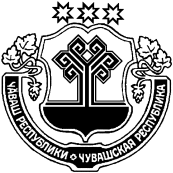 ЧУВАШСКАЯ РЕСПУБЛИКАМАРИИНСКО-ПОСАДСКИЙ РАЙОНСОБРАНИЕ ДЕПУТАТОВКАРАБАШСКОГО СЕЛЬСКОГОПОСЕЛЕНИЯРЕШЕНИЕ20.12.2021 № С-35/2деревня КарабашиПриложение 1к решению Собрания депутатов "О бюджете Карабашскогосельского поселенияМариинско-Посадскогорайона ЧувашскойРеспублики на 2022 год и на плановый период 2023 и 2024 годов                  НОРМАТИВЫ    распределения доходовв бюджет  Карабашского сельского поселения Мариинско-в бюджет  Карабашского сельского поселения Мариинско-                     Посадского района Чувашской Республики  на 2022 год и на плановый период                     Посадского района Чувашской Республики  на 2022 год и на плановый период                     Посадского района Чувашской Республики  на 2022 год и на плановый период2023 и 2024 годов2023 и 2024 годов2023 и 2024 годов(в процентах)Код бюджетной Наименование доходабюджеты классификациипоселений123109 00000 00 0000 000ЗАДОЛЖЕННОСТЬ И ПЕРЕРАСЧЕТЫ ПО ОТМЕННЕНЫМ НАЛОГАМ, СБОРАМ И ИНЫМ ОБЯЗАТЕЛЬНЫМ ПЛАТЕЖАМ109 04050 10 0000 110Земельный налог(по обязательствам, возникшим до 1 января 2006 года), мобилизуемый на территориях поселений100Код бюджетной классификации Российской ФедерацииКод бюджетной классификации Российской ФедерацииНаименование главного администратора доходов бюджета Карабашского сельского поселенияглавного администратора доходовдоходов бюджета Карабашского сельского поселенияНаименование главного администратора доходов бюджета Карабашского сельского поселения123993Администрация Карабашского сельского поселенияАдминистрация Карабашского сельского поселения993108 04020 01 1000 110Государственная пошлина за совершение нотариальных действий должностными лицами органов местного самоуправления, уполномоченными в соответствии с законодательными актами Российской Федерации на совершение нотариальных действий (перерасчеты, недоимка и задолженность по соответствующему платежу, в том числе по отмененному)993108 07175 01 1000 110Государственная пошлина за выдачу специального разрешения органом местного самоуправления поселения специального разрешения на движение по автомобильным дорогам транспортных средств, осуществляющих перевозки опасных, тяжеловесных и (или) крупногабаритных грузов, зачисляемые в бюджеты поселений (перерасчеты, недоимка и задолженность по соответствующему платежу, в том числе по отмененному) 993993111 05025 10 0000 120111 05035 10 0000 120Доходы, полученные в виде арендной платы, а также средства от продажи права на заключение договоров аренды за земли, находящиеся в собственности сельских поселений (за исключением земельных участков муниципальных  автономных учреждений, а так же земельных участков муниципальных унитарных предприятий, в том числе казенных)Доходы от сдачи в аренду имущества, находящегося в оперативном управлении органов управления сельских поселений и созданных ими учреждений и в хозяйственном введении муниципальных унитарных предприятий993111 05325 10 0000 120Плата по соглашениям об установлении сервитута, заключенным органами местного самоуправления сельских поселений, государственными или муниципальными предприятиями либо государственными или муниципальными учреждениями в отношении земельных участков, находящихся в собственности сельских поселений993111 09045 10 0000 120Прочие поступления от использования имущества, находящегося в собственности сельских поселений (за исключением имущества муниципальных бюджетных и автономных учреждений, а так же имущества муниципальных унитарных предприятий, в том числе казенных993113 02065 10 0000 130Доходы, поступающие в порядке возмещения расходов, понесенных в связи с эксплуатацией имущества сельских поселений 993113 02995 10 0000 130Прочие доходы от компенсации затрат  бюджетов сельских поселений993114 01050 10 0000 410Доходы от продажи квартир, находящихся в собственности сельских поселений993114 02052 10 0000 410Доходы от реализации имущества, находящегося в оперативном управлении учреждений, находящихся в ведении органов управления сельских поселений (за исключением имущества муниципальных бюджетных и автономных учреждений), в части реализации основных средств по указанному имуществу993114 02053 10 0000 410Доходы от реализации иного имущества, находящегося в собственности сельских поселений (за исключением имущества муниципальных бюджетных и автономных учреждений, а также имущества муниципальных унитарных предприятий, в том числе  казённых), в части реализации основных средств по указанному имуществу993114 06025 10 0000 430Доходы от продажи земельных участков, находящихся в собственности сельских поселений (за исключением земельных участков муниципальных бюджетных и автономных учреждений)993116 07010 10 0000 140Штрафы, неустойки, пени, уплаченные в случае просрочки исполнения поставщиком (подрядчиком, исполнителем) обязательств, предусмотренных муниципальным контрактом, заключенным муниципальным органом, казенным учреждением сельского поселения993116 07090 10 0000 140Иные штрафы, неустойки, пени, уплаченные в соответствии с законом или договором в случае неисполнения или ненадлежащего исполнения обязательств перед муниципальным органом, (муниципальным казенным учреждением) сельского поселения993116 10032 10 0000 140Прочее возмещение ущерба, причиненного муниципальному имуществу сельского поселения (за исключением имущества, закрепленного за муниципальными бюджетными (автономными) учреждениями, унитарными предприятиями)993116 10061 10 0000 140Платежи в целях возмещения убытков, причиненных уклонением от заключения с муниципальным органом сельского поселения (муниципальным казенным учреждением) муниципального контракта, а также иные денежные средства, подлежащие зачислению в бюджет сельского поселения за нарушение законодательства Российской Федерации о контрактной системе в сфере закупок товаров, работ, услуг для обеспечения государственных и муниципальных нужд (за исключением муниципального контракта, финансируемого за счет средств муниципального дорожного фонда)993116 10081 10 0000 140Платежи в целях возмещения ущерба при расторжении муниципального контракта, заключенного с муниципальным органом сельского поселения (муниципальным казенным учреждением), в связи с односторонним отказом исполнителя (подрядчика) от его исполнения (за исключением муниципального контракта, финансируемого за счет средств муниципального дорожного фонда)993 117  01050 10 0000 180Невыясненные поступления, зачисляемые в бюджеты сельских поселений993117  05050 10 0000 180Прочие неналоговые доходы бюджетов сельских поселений993117 14030 10 0000 180 Средства самообложения граждан, зачисляемые в бюджеты сельских поселений993117 15030 10 0000 150Инициативные платежи, зачисляемые в бюджеты сельских поселений993200 00000 00 0000 000Безвозмездные поступления                                                                                  Приложение 3                                                               к решению Собрания депутатов                                         Карабашского сельского поселения  "О                                             бюджете                                         Карабашского сельского поселения на 2022 год и                                         и  на плановый период 2023 и 2024 годов"ПЕРЕЧЕНЬглавных администраторов источников финансирования дефицита главных администраторов источников финансирования дефицита                             бюджета  Карабашского сельского поселения                            бюджета  Карабашского сельского поселенияКод бюджетной классификации Российской ФедерацииКод бюджетной классификации Российской ФедерацииНаименование главного администратораРоссийской ФедерацииРоссийской Федерацииисточников финансирования дефицитаглавного администраторагруппы, подгруппы, статьи бюджета Карабашского сельского поселенияглавного администратораи вида источников финансирования дефицита бюджета  Карабашского сельского поселения123993Администрация  Карабашского сельского поселенияАдминистрация  Карабашского сельского поселения99301 06 01 00 10 0000 630Средства от продажи акций и иных форм участия в капитале, находящихся в собственности поселенийКоды  бюджетной классификации Российской ФедерацииНаименование доходовСумма (тыс. руб)123100 00000 00 0000 000 Налоговые и неналоговые доходы, всего896,2в том числе:101 00000 00 0000 000Налоги на прибыль, доходы, всего10,0из них:101 02010 01 1000 110Налог на доходы физических лиц10,0103 00000 00 0000 000Налоги на товары( работы, услуги)реализуемые на территории Российской Федерации533,6103 02230 01 0000 110 Доходы от уплаты акцизов на дизельное топливо, подлежащие распределению между бюджетами субъектов Российской Федерации и местными бюджетами с учетом установленных дифференцированных нормативов отчислений в местные бюджеты213,4103 02250 01 0000 110Доходы от уплаты акцизов на автомобильный бензин, подлежащие распределению между бюджетами субъектов Российской Федерации и местными бюджетами с учетом установленных дифференцированных нормативов отчислений в местные бюджеты320,2106 00000 00 0000 000Налоги на имущество,  всего309,6из них:106 01030 10 1000 110Налог на имущество физических лиц, взимаемый по ставкам, применяемым к объектам налогообложения, расположенным в границах сельских поселений (сумма платежа)38,1106 06033 10 1000 110Земельный налог с организаций, обладающих земельным участком, расположенным в границах сельских поселений (сумма платежа)271,5108 00000 00 0000 000Государственная пошлина3,0108 04020 01 1000 110Государственная пошлина за совершение нотариальных действий должностными лицами органов местного самоуправления, уполномоченными в соответствии с законодательными актами РФ на совершение нотариальных действий 3,0111 00000 00 0000 000Доходы от использования имущества, находящегося в государственной и муниципальной собственности40,0111 05035 10 0000 120Прочие поступления от использования имущества, находящегося в собственности сельских поселений (за исключением имущества муниципальных бюджетных и автономных учреждений, а также имущества муниципальных унитарных предприятий, в том числе казенных)40,0200 00000 00 0000 000Безвозмездные поступления3 252,0202 10000 00 0000 150Дотации бюджетам бюджетной системы Российской Федерации2 044,2202 15001 10 0000 150Дотации бюджетам сельских поселений на выравнивание уровня бюджетной обеспеченности2 044,2202 20000 00 0000 150Субсидии бюджетам бюджетной системы Российской Федерации (межбюджетные субсидии)1 108,2202 20216 10 0000 150Субсидии бюджетам сельских поселений на осуществление дорожной деятельности в отношении автомобильных дорог общего пользования, а также капитального ремонта и ремонта дворовых территорий многоквартирных домов, проездов к дворовым территориям многоквартирных домов населенных пунктов (капитальный ремонт)794,1202 29999 10 0000 150Прочие субсидии (содержание дорог)286,8202 29999 10 0000 150Прочие субсидии (борщевик)27,3202 30000 00 0000 150Субвенции бюджетам бюджетной системы Российской Федерации 99,6202 35118 10 0000 150Субвенции  бюджетам сельских  поселений на осуществление первичного воинского учета на территориях, где отсутствуют военные комиссариаты99,6Итого4 148,2Коды  бюджетной классификации Российской ФедерацииНаименование доходовСумма Сумма Коды  бюджетной классификации Российской ФедерацииНаименование доходов2023 год2024 год1234100 00000 00 0000 000 Налоговые и неналоговые доходы, всего953,8971,2в том числе:101 00000 00 0000 000Налоги на прибыль, доходы, всего10,310,6из них:101 02010 01 1000 110Налог на доходы физических лиц10,310,6103 00000 00 0000 000Налоги на товары( работы, услуги)реализуемые на территории Российской Федерации538,2538,2103 02230 01 0000 110 Доходы от уплаты акцизов на дизельное топливо, подлежащие распределению между бюджетами субъектов Российской Федерации и местными бюджетами с учетом установленных дифференцированных нормативов отчислений в местные бюджеты215,3215,3103 02250 01 0000 110Доходы от уплаты акцизов на автомобильный бензин, подлежащие распределению между бюджетами субъектов Российской Федерации и местными бюджетами с учетом установленных дифференцированных нормативов отчислений в местные бюджеты322,9322,9106 00000 00 0000 000Налоги на имущество,  всего365,3382,4из них:106 01030 10 1000 110Налог на имущество физических лиц, взимаемый по ставкам, применяемым к объектам налогообложения, расположенным в границах сельских поселений (сумма платежа)64,674,1106 06033 10 1000 110Земельный налог с организаций, обладающих земельным участком, расположенным в границах сельских поселений (сумма платежа)90,292,5106 06043 10 1000 110Земельный налог с физических лиц, обладающих земельным участком, расположенным в границах сельских поселений210,5215,8111 00000 00 0000 000Доходы от использования имущества, находящегося в государственной и муниципальной собственности40,040,0111 05035 10 0000 120Прочие поступления от использования имущества, находящегося в собственности сельских поселений (за исключением имущества муниципальных бюджетных и автономных учреждений, а также имущества муниципальных унитарных предприятий, в том числе казенных)40,040,0200 00000 00 0000 000Безвозмездные поступления2924,42876,4202 10000 00 0000 150Дотации бюджетам бюджетной системы Российской Федерации1 712,31 670,9202 15001 10 0000 150Дотации бюджетам сельских поселений на выравнивание уровня бюджетной обеспеченности1 712,31 670,9202 20000 00 0000 150Субсидии бюджетам бюджетной системы Российской Федерации (межбюджетные субсидии)1108,21097,2202 20216 10 0000 150Субсидии бюджетам сельских поселений на осуществление дорожной деятельности в отношении автомобильных дорог общего пользования, а также капитального ремонта и ремонта дворовых территорий многоквартирных домов, проездов к дворовым территориям многоквартирных домов населенных пунктов (капитальный ремонт)794,1794,1202 29999 10 0000 150Прочие субсидии (содержание дорог)286,8286,8202 29999 10 0000 150Прочие субсидии(борщевик)27,316,3202 30000 00 0000 150Субвенции бюджетам бюджетной системы Российской Федерации 103,9108,3202 35118 10 0000 150Субвенции  бюджетам сельских  поселений на осуществление первичного воинского учета на территориях, где отсутствуют военные комиссариаты103,9108,3Итого3 878,23 847,6НаименованиеРЗПРЦСРВРСуммаСуммаСуммаНаименованиеРЗПРЦСРВРвсегоСубсидии, субвенцииза счет  бюджета поселенияНаименованиеРЗПРЦСРВРвсегоСубсидии, субвенцииза счет  бюджета поселения12345678ВСЕГО РАСХОДОВ4 148,21 207,82 940,4ОБЩЕГОСУДАРСТВЕННЫЕ ВОПРОСЫ011 380,5-1 380,5Функционирование Правительства Российской Федерации, высших исполнительных органов государственной власти субъектов Российской Федерации, местных администраций01041 375,5-1 375,5Муниципальная программа "Развитие потенциала муниципального управления"0104Ч5000000001 375,5-1 375,5Обеспечение реализации муниципальной программы "Развитие потенциала муниципального управления" 0104Ч5Э00000001 375,5-1 375,5Основное мероприятие "Общепрограммные расходы"0104Ч5Э01000001 375,5-1 375,5Обеспечение функций муниципальных органов0104Ч5Э01002001 375,5-1 375,5Расходы на выплаты персоналу в целях обеспечения выполнения функций государственными (муниципальными) органами, казенными учреждениями, органами управления государственными внебюджетными фондами0104Ч5Э01002001001 134,3-1 134,3Расходы на выплаты персоналу государственных (муниципальных) органов0104Ч5Э01002001201 134,3-1 134,3Закупка товаров, работ и услуг для обеспечения государственных (муниципальных) нужд0104Ч5Э0100200200231,7-231,7Иные закупки товаров, работ и услуг для обеспечения государственных (муниципальных) нужд0104Ч5Э0100200240231,7-231,7Иные бюджетные ассигнования0104Ч5Э01002008009,5-9,5Уплата налогов, сборов и иных платежей0104Ч5Э01002008509,5-9,5Резервные фонды01115,0-5,0Муниципальная программа "Управление общественными финансами и муниципальным долгом"0111Ч4000000005,0-5,0Подпрограмма "Совершенствование бюджетной политики и обеспечение сбалансированности бюджета" муниципальной программы "Управление общественными финансами и муниципальным долгом"0111Ч4100000005,0-5,0Основное мероприятие "Развитие бюджетного планирования, формирование республиканского бюджета Чувашской Республики на очередной финансовый год и плановый период"0111Ч4101000005,0-5,0Резервный фонд администрации муниципального образования Чувашской Республики0111Ч4101734305,0-5,0Иные бюджетные ассигнования0111Ч4101734308005,0-5,0Резервные средства0111Ч4101734308705,0-5,0НАЦИОНАЛЬНАЯ ОБОРОНА0299,699,6-Мобилизационная и вневойсковая подготовка020399,699,6-Муниципальная программа "Управление общественными финансами и муниципальным долгом"0203Ч40000000099,699,6-Подпрограмма "Совершенствование бюджетной политики и обеспечение сбалансированности бюджета" муниципальной программы "Управление общественными финансами и муниципальным долгом"0203Ч41000000099,699,6-Основное мероприятие "Осуществление мер финансовой поддержки бюджетов муниципальных районов, городских округов и поселений, направленных на обеспечение их сбалансированности и повышение уровня бюджетной обеспеченности"0203Ч41040000099,699,6-Осуществление первичного воинского учета на территориях, где отсутствуют военные комиссариаты, за счет субвенции, предоставляемой из федерального бюджета0203Ч41045118099,699,6-Расходы на выплаты персоналу в целях обеспечения выполнения функций государственными (муниципальными) органами, казенными учреждениями, органами управления государственными внебюджетными фондами0203Ч41045118010097,197,1-Расходы на выплаты персоналу государственных (муниципальных) органов0203Ч41045118012097,197,1-Закупка товаров, работ и услуг для обеспечения государственных (муниципальных) нужд0203Ч4104511802002,52,5-Иные закупки товаров, работ и услуг для обеспечения государственных (муниципальных) нужд0203Ч4104511802402,52,5-НАЦИОНАЛЬНАЯ БЕЗОПАСНОСТЬ И ПРАВООХРАНИТЕЛЬНАЯ ДЕЯТЕЛЬНОСТЬ0320,0-20,0Обеспечение пожарной безопасности031020,0-20,0Муниципальная программа "Повышение безопасности жизнедеятельности населения и территорий Чувашской Республики"0310Ц80000000020,0-20,0Подпрограмма "Защита населения и территорий от чрезвычайных ситуаций природного и техногенного характера, обеспечение пожарной безопасности и безопасности населения на водных объектах на территории Чувашской Республики" муниципальной программы "Повышение безопасности жизнедеятельности населения и территорий Чувашской Республики"0310Ц81000000020,0-20,0Основное мероприятие "Обеспечение деятельности муниципальных учреждений, реализующих на территории Чувашской Республики государственную политику в области пожарной безопасности"0310Ц81010000020,0-20,0Выполнение мероприятий по обеспечению пожарной безопасности на территории поселений и городских округов0310Ц81017094020,0-20,0Закупка товаров, работ и услуг для обеспечения государственных (муниципальных) нужд0310Ц81017094020020,0-20,0Иные закупки товаров, работ и услуг для обеспечения государственных (муниципальных) нужд0310Ц81017094024020,0-20,0НАЦИОНАЛЬНАЯ ЭКОНОМИКА041 659,21 108,2551,0Сельское хозяйство и рыболовство040544,727,317,4Муниципальная программа "Развитие сельского хозяйства и регулирование рынка сельскохозяйственной продукции, сырья и продовольствия"0405Ц90000000044,727,317,4Подпрограмма "Развитие отраслей агропромышленного комплекса" государственной программы Чувашской Республики "Развитие сельского хозяйства и регулирование рынка сельскохозяйственной продукции, сырья и продовольствия Чувашской Республики"0405Ц9И000000044,727,317,4Основное мероприятие "Борьба с распространением борщевика Сосновского"0405Ц9И090000044,727,317,4Реализация комплекса мероприятий по борьбе с распространением борщевика Сосновского на территории Чувашской Республики0405Ц9И09S681044,727,317,4Закупка товаров, работ и услуг для обеспечения государственных (муниципальных) нужд0405Ц9И09S681020044,727,317,4Иные закупки товаров, работ и услуг для обеспечения государственных (муниципальных) нужд0405Ц9И09S681024044,727,317,4Дорожное хозяйство (дорожные фонды)04091 614,51 080,9533,6Муниципальная программа "Развитие транспортной системы"0409Ч2000000001 614,51 080,9533,6Подпрограмма "Безопасные и качественные автомобильные дороги" муниципальной программы "Развитие транспортной системы "0409Ч2100000001 614,51 080,9533,6Основное мероприятие "Мероприятия, реализуемые с привлечением межбюджетных трансфертов бюджетам другого уровня"0409Ч2103000001 614,51 080,9533,6Осуществление дорожной деятельности, кроме деятельности по строительству, в отношении автомобильных дорог местного значения в границах населенных пунктов поселения0409Ч210374190476,5-476,5Закупка товаров, работ и услуг для обеспечения государственных (муниципальных) нужд0409Ч210374190200476,5-476,5Иные закупки товаров, работ и услуг для обеспечения государственных (муниципальных) нужд0409Ч210374190240476,5-476,5Капитальный ремонт и ремонт автомобильных дорог общего пользования местного значения в границах населенных пунктов поселения0409Ч2103S4191835,9794,141,8Закупка товаров, работ и услуг для обеспечения государственных (муниципальных) нужд0409Ч2103S4191200835,9794,141,8Иные закупки товаров, работ и услуг для обеспечения государственных (муниципальных) нужд0409Ч2103S4191240835,9794,141,8Содержание автомобильных дорог общего пользования местного значения в границах населенных пунктов поселения0409Ч2103S4192302,1286,815,3Закупка товаров, работ и услуг для обеспечения государственных (муниципальных) нужд0409Ч2103S4192200302,1286,815,3Иные закупки товаров, работ и услуг для обеспечения государственных (муниципальных) нужд0409Ч2103S4192240302,1286,815,3ЖИЛИЩНО-КОММУНАЛЬНОЕ ХОЗЯЙСТВО05364,1-364,1Благоустройство0503364,1-364,1Муниципальная программа "Формирование современной городской среды на территории Чувашской Республики"0503А500000000364,1-364,1Подпрограмма "Благоустройство дворовых и общественных территорий" муниципальной программы "Формирование современной городской среды на территории Чувашской Республики"0503А510000000364,1-364,1Основное мероприятие "Содействие благоустройству населенных пунктов Чувашской Республики"0503А510200000-Уличное освещение0503А510277400200,0-200,0Закупка товаров, работ и услуг для обеспечения государственных (муниципальных) нужд0503А510277400200200,0-200,0Иные закупки товаров, работ и услуг для обеспечения государственных (муниципальных) нужд0503А510277400240200,0-200,0Реализация мероприятий по благоустройству территории0503А510277420164,1-164,1Закупка товаров, работ и услуг для обеспечения государственных (муниципальных) нужд0503А510277420200164,1-164,1Иные закупки товаров, работ и услуг для обеспечения государственных (муниципальных) нужд0503А510277420240164,1-164,1ОХРАНА ОКРУЖАЮЩЕЙ СРЕДЫ0610,4-10,4Охрана объектов растительного и животного мира и среды их обитания060310,4-10,4Муниципальная программа "Развитие потенциала природно-сырьевых ресурсов и повышение экологической безопасности"0603Ч30000000010,4-10,4Подпрограмма "Повышение экологической безопасности в Чувашской Республике" муниципальной программы "Развитие потенциала природно-сырьевых ресурсов и повышение экологической безопасности"0603Ч32000000010,4-10,4Основное мероприятие "Развитие и совершенствование системы государственного экологического мониторинга (государственного мониторинга окружающей среды)"0603Ч32080000010,4-10,4Развитие и совершенствование системы мониторинга окружающей среды0603Ч32087318010,4-10,4Закупка товаров, работ и услуг для обеспечения государственных (муниципальных) нужд0603Ч32087318020010,4-10,4Иные закупки товаров, работ и услуг для обеспечения государственных (муниципальных) нужд0603Ч32087318024010,4-10,4КУЛЬТУРА И КИНЕМАТОГРАФИЯ08614,4-614,4Культура0801543,4-543,4Муниципальная программа "Развитие культуры и туризма"0801Ц400000000543,4-543,4Подпрограмма "Развитие культуры в Чувашской Республике" муниципальной программы "Развитие культуры и туризма"0801Ц410000000543,4-543,4Основное мероприятие "Сохранение и развитие народного творчества"0801Ц410700000543,4-543,4Обеспечение деятельности государственных учреждений культурно-досугового типа и народного творчества0801Ц410740390543,4-543,4Межбюджетные трансферты0801Ц410740390500543,4-543,4Иные межбюджетные трансферты0801Ц410740390540543,4-543,4Другие вопросы в области культуры, кинематографии080471,0-71,0-Муниципальная программа "Развитие культуры и туризма"0804Ц40000000071,0-71,0Подпрограмма "Развитие культуры в Чувашской Республике" муниципальной программы "Развитие культуры и туризма"0804Ц41000000071,0-71,0Основное мероприятие "Бухгалтерское, финансовое и хозяйственно-эксплуатационное обслуживание государственных учреждений "0804Ц41080000071,0-71,0Обеспечение деятельности централизованных бухгалтерий, учреждений (центров) финансово-производственного обеспечения, служб инженерно-хозяйственного сопровождения муниципальных образований0804Ц41084070071,0-71,0Межбюджетные трансферты0804Ц41084070050071,0-71,0Иные межбюджетные трансферты0804Ц41084070054071,0-71,0НаименованиеРЗПРЦСРВРСуммаСуммаСуммаНаименованиеРЗПРЦСРВРвсегоСубсидии, субвенцииза счет  бюджета поселенияНаименованиеРЗПРЦСРВРвсегоСубсидии, субвенцииза счет  бюджета поселения12345678ВСЕГО РАСХОДОВ3 811,51 212,12 599,4ОБЩЕГОСУДАРСТВЕННЫЕ ВОПРОСЫ011 380,5-1 380,5Функционирование Правительства Российской Федерации, высших исполнительных органов государственной власти субъектов Российской Федерации, местных администраций01041 375,5-1 375,5Муниципальная программа "Развитие потенциала муниципального управления"0104Ч5000000001 375,5-1 375,5Обеспечение реализации муниципальной программы "Развитие потенциала муниципального управления" 0104Ч5Э00000001 375,5-1 375,5Основное мероприятие "Общепрограммные расходы"0104Ч5Э01000001 375,5-1 375,5Обеспечение функций муниципальных органов0104Ч5Э01002001 375,5-1 375,5Расходы на выплаты персоналу в целях обеспечения выполнения функций государственными (муниципальными) органами, казенными учреждениями, органами управления государственными внебюджетными фондами0104Ч5Э01002001001 134,3-1 134,3Расходы на выплаты персоналу государственных (муниципальных) органов0104Ч5Э01002001201 134,3-1 134,3Закупка товаров, работ и услуг для обеспечения государственных (муниципальных) нужд0104Ч5Э0100200200231,7-231,7Иные закупки товаров, работ и услуг для обеспечения государственных (муниципальных) нужд0104Ч5Э0100200240231,7-231,7Иные бюджетные ассигнования0104Ч5Э01002008009,5-9,5Уплата налогов, сборов и иных платежей0104Ч5Э01002008509,5-9,5Резервные фонды01115,0-5,0Муниципальная программа "Управление общественными финансами и муниципальным долгом"0111Ч4000000005,0-5,0Подпрограмма "Совершенствование бюджетной политики и обеспечение сбалансированности бюджета" муниципальной программы "Управление общественными финансами и муниципальным долгом"0111Ч4100000005,0-5,0Основное мероприятие "Развитие бюджетного планирования, формирование республиканского бюджета Чувашской Республики на очередной финансовый год и плановый период"0111Ч4101000005,0-5,0Резервный фонд администрации муниципального образования Чувашской Республики0111Ч4101734305,0-5,0Иные бюджетные ассигнования0111Ч4101734308005,0-5,0Резервные средства0111Ч4101734308705,0-5,0НАЦИОНАЛЬНАЯ ОБОРОНА02103,9103,9-Мобилизационная и вневойсковая подготовка0203103,9103,9-Муниципальная программа "Управление общественными финансами и муниципальным долгом"0203Ч400000000103,9103,9-Подпрограмма "Совершенствование бюджетной политики и обеспечение сбалансированности бюджета" муниципальной программы "Управление общественными финансами и муниципальным долгом"0203Ч410000000103,9103,9-Основное мероприятие "Осуществление мер финансовой поддержки бюджетов муниципальных районов, городских округов и поселений, направленных на обеспечение их сбалансированности и повышение уровня бюджетной обеспеченности"0203Ч410400000103,9103,9-Осуществление первичного воинского учета на территориях, где отсутствуют военные комиссариаты, за счет субвенции, предоставляемой из федерального бюджета0203Ч410451180103,9103,9-Расходы на выплаты персоналу в целях обеспечения выполнения функций государственными (муниципальными) органами, казенными учреждениями, органами управления государственными внебюджетными фондами0203Ч41045118010099,799,7-Расходы на выплаты персоналу государственных (муниципальных) органов0203Ч41045118012099,799,7-Закупка товаров, работ и услуг для обеспечения государственных (муниципальных) нужд0203Ч4104511802004,24,2-Иные закупки товаров, работ и услуг для обеспечения государственных (муниципальных) нужд0203Ч4104511802404,24,2-НАЦИОНАЛЬНАЯ БЕЗОПАСНОСТЬ И ПРАВООХРАНИТЕЛЬНАЯ ДЕЯТЕЛЬНОСТЬ0320,0-20,0Обеспечение пожарной безопасности031020,0-20,0Муниципальная программа "Повышение безопасности жизнедеятельности населения и территорий Чувашской Республики"0310Ц80000000020,0-20,0Подпрограмма "Защита населения и территорий от чрезвычайных ситуаций природного и техногенного характера, обеспечение пожарной безопасности и безопасности населения на водных объектах на территории Чувашской Республики" муниципальной программы "Повышение безопасности жизнедеятельности населения и территорий Чувашской Республики"0310Ц81000000020,0-20,0Основное мероприятие "Обеспечение деятельности муниципальных учреждений, реализующих на территории Чувашской Республики государственную политику в области пожарной безопасности"0310Ц81010000020,0-20,0Выполнение мероприятий по обеспечению пожарной безопасности на территории поселений и городских округов0310Ц81017094020,0-20,0Закупка товаров, работ и услуг для обеспечения государственных (муниципальных) нужд0310Ц81017094020020,0-20,0Иные закупки товаров, работ и услуг для обеспечения государственных (муниципальных) нужд0310Ц81017094024020,0-20,0НАЦИОНАЛЬНАЯ ЭКОНОМИКА041 663,81 108,2555,6Сельское хозяйство и рыболовство040544,727,317,4Муниципальная программа "Развитие сельского хозяйства и регулирование рынка сельскохозяйственной продукции, сырья и продовольствия"0405Ц90000000044,727,317,4Подпрограмма "Развитие отраслей агропромышленного комплекса" государственной программы Чувашской Республики "Развитие сельского хозяйства и регулирование рынка сельскохозяйственной продукции, сырья и продовольствия Чувашской Республики"0405Ц9И000000044,727,317,4Основное мероприятие "Борьба с распространением борщевика Сосновского"0405Ц9И090000044,727,317,4Реализация комплекса мероприятий по борьбе с распространением борщевика Сосновского на территории Чувашской Республики0405Ц9И09S681044,727,317,4Закупка товаров, работ и услуг для обеспечения государственных (муниципальных) нужд0405Ц9И09S681020044,727,317,4Иные закупки товаров, работ и услуг для обеспечения государственных (муниципальных) нужд0405Ц9И09S681024044,727,317,4Дорожное хозяйство (дорожные фонды)04091 619,11 080,9538,2Муниципальная программа "Развитие транспортной системы"0409Ч2000000001 619,11 080,9538,2Подпрограмма "Безопасные и качественные автомобильные дороги" муниципальной программы "Развитие транспортной системы "0409Ч2100000001 619,11 080,9538,2Основное мероприятие "Мероприятия, реализуемые с привлечением межбюджетных трансфертов бюджетам другого уровня"0409Ч2103000001 619,11 080,9538,2Осуществление дорожной деятельности, кроме деятельности по строительству, в отношении автомобильных дорог местного значения в границах населенных пунктов поселения0409Ч210374190481,1-481,1Закупка товаров, работ и услуг для обеспечения государственных (муниципальных) нужд0409Ч210374190200481,1-481,1Иные закупки товаров, работ и услуг для обеспечения государственных (муниципальных) нужд0409Ч210374190240481,1-481,1Капитальный ремонт и ремонт автомобильных дорог общего пользования местного значения в границах населенных пунктов поселения0409Ч2103S4191835,9794,141,8Закупка товаров, работ и услуг для обеспечения государственных (муниципальных) нужд0409Ч2103S4191200835,9794,141,8Иные закупки товаров, работ и услуг для обеспечения государственных (муниципальных) нужд0409Ч2103S4191240835,9794,141,8Содержание автомобильных дорог общего пользования местного значения в границах населенных пунктов поселения0409Ч2103S4192302,1286,815,3Закупка товаров, работ и услуг для обеспечения государственных (муниципальных) нужд0409Ч2103S4192200302,1286,815,3Иные закупки товаров, работ и услуг для обеспечения государственных (муниципальных) нужд0409Ч2103S4192240302,1286,815,3ЖИЛИЩНО-КОММУНАЛЬНОЕ ХОЗЯЙСТВО0518,5-18,5Благоустройство050318,5-18,5Муниципальная программа "Формирование современной городской среды на территории Чувашской Республики"0503А50000000018,5-18,5Подпрограмма "Благоустройство дворовых и общественных территорий" муниципальной программы "Формирование современной городской среды на территории Чувашской Республики"0503А51000000018,5-18,5Основное мероприятие "Содействие благоустройству населенных пунктов Чувашской Республики"0503А51020000018,5-18,5Уличное освещение0503А5102774008,5-8,5Закупка товаров, работ и услуг для обеспечения государственных (муниципальных) нужд0503А5102774002008,5-8,5Иные закупки товаров, работ и услуг для обеспечения государственных (муниципальных) нужд0503А5102774002408,5-8,5Реализация мероприятий по благоустройству территории0503А51027742010,0-10,0Закупка товаров, работ и услуг для обеспечения государственных (муниципальных) нужд0503А51027742020010,0-10,0Иные закупки товаров, работ и услуг для обеспечения государственных (муниципальных) нужд0503А51027742024010,0-10,0ОХРАНА ОКРУЖАЮЩЕЙ СРЕДЫ0610,4-10,4Охрана объектов растительного и животного мира и среды их обитания060310,4-10,4Муниципальная программа "Развитие потенциала природно-сырьевых ресурсов и повышение экологической безопасности"0603Ч30000000010,4-10,4Подпрограмма "Повышение экологической безопасности в Чувашской Республике" муниципальной программы "Развитие потенциала природно-сырьевых ресурсов и повышение экологической безопасности"0603Ч32000000010,4-10,4Основное мероприятие "Развитие и совершенствование системы государственного экологического мониторинга (государственного мониторинга окружающей среды)"0603Ч32080000010,4-10,4Развитие и совершенствование системы мониторинга окружающей среды0603Ч32087318010,4-10,4Закупка товаров, работ и услуг для обеспечения государственных (муниципальных) нужд0603Ч32087318020010,4-10,4Иные закупки товаров, работ и услуг для обеспечения государственных (муниципальных) нужд0603Ч32087318024010,4-10,4КУЛЬТУРА И КИНЕМАТОГРАФИЯ08614,4-614,4Культура0801543,4-543,4Муниципальная программа "Развитие культуры и туризма"0801Ц400000000543,4-543,4Подпрограмма "Развитие культуры в Чувашской Республике" муниципальной программы "Развитие культуры и туризма"0801Ц410000000543,4-543,4Основное мероприятие "Сохранение и развитие народного творчества"0801Ц410700000543,4-543,4Обеспечение деятельности государственных учреждений культурно-досугового типа и народного творчества0801Ц410740390543,4-543,4Межбюджетные трансферты0801Ц410740390500543,4-543,4Иные межбюджетные трансферты0801Ц410740390540543,4-543,4Другие вопросы в области культуры, кинематографии080471,0-71,0-Муниципальная программа "Развитие культуры и туризма"0804Ц40000000071,0-71,0Подпрограмма "Развитие культуры в Чувашской Республике" муниципальной программы "Развитие культуры и туризма"0804Ц41000000071,0-71,0Основное мероприятие "Бухгалтерское, финансовое и хозяйственно-эксплуатационное обслуживание государственных учреждений "0804Ц41080000071,0-71,0Обеспечение деятельности централизованных бухгалтерий, учреждений (центров) финансово-производственного обеспечения, служб инженерно-хозяйственного сопровождения муниципальных образований0804Ц41084070071,0-71,0Межбюджетные трансферты0804Ц41084070050071,0-71,0Иные межбюджетные трансферты0804Ц41084070054071,0-71,0НаименованиеРЗПРЦСРВРСуммаСуммаСуммаНаименованиеРЗПРЦСРВРвсегоСубсидии, субвенцииза счет  бюджета поселенияНаименованиеРЗПРЦСРВРвсегоСубсидии, субвенцииза счет  бюджета поселения12345678ВСЕГО РАСХОДОВ3 715,51 205,52 510,0ОБЩЕГОСУДАРСТВЕННЫЕ ВОПРОСЫ011 307,5-1 307,5Функционирование Правительства Российской Федерации, высших исполнительных органов государственной власти субъектов Российской Федерации, местных администраций01041 302,5-1 302,5Муниципальная программа "Развитие потенциала муниципального управления"0104Ч5000000001 302,5-1 302,5Обеспечение реализации муниципальной программы "Развитие потенциала муниципального управления" 0104Ч5Э00000001 302,5-1 302,5Основное мероприятие "Общепрограммные расходы"0104Ч5Э01000001 302,5-1 302,5Обеспечение функций муниципальных органов0104Ч5Э01002001 302,5-1 302,5Расходы на выплаты персоналу в целях обеспечения выполнения функций государственными (муниципальными) органами, казенными учреждениями, органами управления государственными внебюджетными фондами0104Ч5Э01002001001 134,3-1 134,3Расходы на выплаты персоналу государственных (муниципальных) органов0104Ч5Э01002001201 134,3-1 134,3Закупка товаров, работ и услуг для обеспечения государственных (муниципальных) нужд0104Ч5Э0100200200158,7-158,7Иные закупки товаров, работ и услуг для обеспечения государственных (муниципальных) нужд0104Ч5Э0100200240158,7-158,7Иные бюджетные ассигнования0104Ч5Э01002008009,5-9,5Уплата налогов, сборов и иных платежей0104Ч5Э01002008509,5-9,5Резервные фонды01115,0-5,0Муниципальная программа "Управление общественными финансами и муниципальным долгом"0111Ч4000000005,0-5,0Подпрограмма "Совершенствование бюджетной политики и обеспечение сбалансированности бюджета" муниципальной программы "Управление общественными финансами и муниципальным долгом"0111Ч4100000005,0-5,0Основное мероприятие "Развитие бюджетного планирования, формирование республиканского бюджета Чувашской Республики на очередной финансовый год и плановый период"0111Ч4101000005,0-5,0Резервный фонд администрации муниципального образования Чувашской Республики0111Ч4101734305,0-5,0Иные бюджетные ассигнования0111Ч4101734308005,0-5,0Резервные средства0111Ч4101734308705,0-5,0НАЦИОНАЛЬНАЯ ОБОРОНА02108,3108,3-Мобилизационная и вневойсковая подготовка0203108,3108,3-Муниципальная программа "Управление общественными финансами и муниципальным долгом"0203Ч400000000108,3108,3-Подпрограмма "Совершенствование бюджетной политики и обеспечение сбалансированности бюджета" муниципальной программы "Управление общественными финансами и муниципальным долгом"0203Ч410000000108,3108,3-Основное мероприятие "Осуществление мер финансовой поддержки бюджетов муниципальных районов, городских округов и поселений, направленных на обеспечение их сбалансированности и повышение уровня бюджетной обеспеченности"0203Ч410400000108,3108,3-Осуществление первичного воинского учета на территориях, где отсутствуют военные комиссариаты, за счет субвенции, предоставляемой из федерального бюджета0203Ч410451180108,3108,3-Расходы на выплаты персоналу в целях обеспечения выполнения функций государственными (муниципальными) органами, казенными учреждениями, органами управления государственными внебюджетными фондами0203Ч410451180100106,4106,4-Расходы на выплаты персоналу государственных (муниципальных) органов0203Ч410451180120106,4106,4-Закупка товаров, работ и услуг для обеспечения государственных (муниципальных) нужд0203Ч4104511802001,91,9-Иные закупки товаров, работ и услуг для обеспечения государственных (муниципальных) нужд0203Ч4104511802401,91,9-НАЦИОНАЛЬНАЯ БЕЗОПАСНОСТЬ И ПРАВООХРАНИТЕЛЬНАЯ ДЕЯТЕЛЬНОСТЬ0320,0-20,0Обеспечение пожарной безопасности031020,0-20,0Муниципальная программа "Повышение безопасности жизнедеятельности населения и территорий Чувашской Республики"0310Ц80000000020,0-20,0Подпрограмма "Защита населения и территорий от чрезвычайных ситуаций природного и техногенного характера, обеспечение пожарной безопасности и безопасности населения на водных объектах на территории Чувашской Республики" муниципальной программы "Повышение безопасности жизнедеятельности населения и территорий Чувашской Республики"0310Ц81000000020,0-20,0Основное мероприятие "Обеспечение деятельности муниципальных учреждений, реализующих на территории Чувашской Республики государственную политику в области пожарной безопасности"0310Ц81010000020,0-20,0Выполнение мероприятий по обеспечению пожарной безопасности на территории поселений и городских округов0310Ц81017094020,0-20,0Закупка товаров, работ и услуг для обеспечения государственных (муниципальных) нужд0310Ц81017094020020,0-20,0Иные закупки товаров, работ и услуг для обеспечения государственных (муниципальных) нужд0310Ц81017094024020,0-20,0НАЦИОНАЛЬНАЯ ЭКОНОМИКА041 636,41 097,2539,2Сельское хозяйство и рыболовство040517,316,31,0Муниципальная программа "Развитие сельского хозяйства и регулирование рынка сельскохозяйственной продукции, сырья и продовольствия"0405Ц90000000017,316,31,0Подпрограмма "Развитие отраслей агропромышленного комплекса" государственной программы Чувашской Республики "Развитие сельского хозяйства и регулирование рынка сельскохозяйственной продукции, сырья и продовольствия Чувашской Республики"0405Ц9И000000017,316,31,0Основное мероприятие "Борьба с распространением борщевика Сосновского"0405Ц9И090000017,316,31,0Реализация комплекса мероприятий по борьбе с распространением борщевика Сосновского на территории Чувашской Республики0405Ц9И09S681017,316,31,0Закупка товаров, работ и услуг для обеспечения государственных (муниципальных) нужд0405Ц9И09S681020017,316,31,0Иные закупки товаров, работ и услуг для обеспечения государственных (муниципальных) нужд0405Ц9И09S681024017,316,31,0Дорожное хозяйство (дорожные фонды)04091 619,11 080,9538,2Муниципальная программа "Развитие транспортной системы"0409Ч2000000001 619,11 080,9538,2Подпрограмма "Безопасные и качественные автомобильные дороги" муниципальной программы "Развитие транспортной системы "0409Ч2100000001 619,11 080,9538,2Основное мероприятие "Мероприятия, реализуемые с привлечением межбюджетных трансфертов бюджетам другого уровня"0409Ч2103000001 619,11 080,9538,2Осуществление дорожной деятельности, кроме деятельности по строительству, в отношении автомобильных дорог местного значения в границах населенных пунктов поселения0409Ч210374190481,1-481,1Закупка товаров, работ и услуг для обеспечения государственных (муниципальных) нужд0409Ч210374190200481,1-481,1Иные закупки товаров, работ и услуг для обеспечения государственных (муниципальных) нужд0409Ч210374190240481,1-481,1Капитальный ремонт и ремонт автомобильных дорог общего пользования местного значения в границах населенных пунктов поселения0409Ч2103S4191835,9794,141,8Закупка товаров, работ и услуг для обеспечения государственных (муниципальных) нужд0409Ч2103S4191200835,9794,141,8Иные закупки товаров, работ и услуг для обеспечения государственных (муниципальных) нужд0409Ч2103S4191240835,9794,141,8Содержание автомобильных дорог общего пользования местного значения в границах населенных пунктов поселения0409Ч2103S4192302,1286,815,3Закупка товаров, работ и услуг для обеспечения государственных (муниципальных) нужд0409Ч2103S4192200302,1286,815,3Иные закупки товаров, работ и услуг для обеспечения государственных (муниципальных) нужд0409Ч2103S4192240302,1286,815,3ЖИЛИЩНО-КОММУНАЛЬНОЕ ХОЗЯЙСТВО0518,5-18,5Благоустройство050318,5-18,5Муниципальная программа "Формирование современной городской среды на территории Чувашской Республики"0503А50000000018,5-18,5Подпрограмма "Благоустройство дворовых и общественных территорий" муниципальной программы "Формирование современной городской среды на территории Чувашской Республики"0503А51000000018,5-18,5Основное мероприятие "Содействие благоустройству населенных пунктов Чувашской Республики"0503А51020000018,5-18,5Уличное освещение0503А5102774008,5-8,5Закупка товаров, работ и услуг для обеспечения государственных (муниципальных) нужд0503А5102774002008,5-8,5Иные закупки товаров, работ и услуг для обеспечения государственных (муниципальных) нужд0503А5102774002408,5-8,5Реализация мероприятий по благоустройству территории0503А51027742010,0-10,0Закупка товаров, работ и услуг для обеспечения государственных (муниципальных) нужд0503А51027742020010,0-10,0Иные закупки товаров, работ и услуг для обеспечения государственных (муниципальных) нужд0503А51027742024010,0-10,0ОХРАНА ОКРУЖАЮЩЕЙ СРЕДЫ0610,4-10,4Охрана объектов растительного и животного мира и среды их обитания060310,4-10,4Муниципальная программа "Развитие потенциала природно-сырьевых ресурсов и повышение экологической безопасности"0603Ч30000000010,4-10,4Подпрограмма "Повышение экологической безопасности в Чувашской Республике" муниципальной программы "Развитие потенциала природно-сырьевых ресурсов и повышение экологической безопасности"0603Ч32000000010,4-10,4Основное мероприятие "Развитие и совершенствование системы государственного экологического мониторинга (государственного мониторинга окружающей среды)"0603Ч32080000010,4-10,4Развитие и совершенствование системы мониторинга окружающей среды0603Ч32087318010,4-10,4Закупка товаров, работ и услуг для обеспечения государственных (муниципальных) нужд0603Ч32087318020010,4-10,4Иные закупки товаров, работ и услуг для обеспечения государственных (муниципальных) нужд0603Ч32087318024010,4-10,4КУЛЬТУРА И КИНЕМАТОГРАФИЯ08614,4-614,4Культура0801543,4-543,4Муниципальная программа "Развитие культуры и туризма"0801Ц400000000543,4-543,4Подпрограмма "Развитие культуры в Чувашской Республике" муниципальной программы "Развитие культуры и туризма"0801Ц410000000543,4-543,4Основное мероприятие "Сохранение и развитие народного творчества"0801Ц410700000543,4-543,4Обеспечение деятельности государственных учреждений культурно-досугового типа и народного творчества0801Ц410740390543,4-543,4Межбюджетные трансферты0801Ц410740390500543,4-543,4Иные межбюджетные трансферты0801Ц410740390540543,4-543,4Другие вопросы в области культуры, кинематографии080471,0-71,0-Муниципальная программа "Развитие культуры и туризма"0804Ц40000000071,0-71,0Подпрограмма "Развитие культуры в Чувашской Республике" муниципальной программы "Развитие культуры и туризма"0804Ц41000000071,0-71,0Основное мероприятие "Бухгалтерское, финансовое и хозяйственно-эксплуатационное обслуживание государственных учреждений "0804Ц41080000071,0-71,0Обеспечение деятельности централизованных бухгалтерий, учреждений (центров) финансово-производственного обеспечения, служб инженерно-хозяйственного сопровождения муниципальных образований0804Ц41084070071,0-71,0Межбюджетные трансферты0804Ц41084070050071,0-71,0Иные межбюджетные трансферты0804Ц41084070054071,0-71,0НаименованиеЦелевая статья (государственные программы и непрограммные направления деятельностиГруппа (группа и подгруппа) вида расходовРазделПодразделСумма1234567ВСЕГО4 148,21.Муниципальная программа "Формирование современной городской среды на территории Чувашской Республики"А500000000364,11.1.Подпрограмма "Благоустройство дворовых и общественных территорий" муниципальной программы "Формирование современной городской среды на территории Чувашской Республики"А510000000364,1Основное мероприятие "Содействие благоустройству населенных пунктов Чувашской Республики"А510200000364,1Уличное освещениеА510277400200,0Закупка товаров, работ и услуг для обеспечения государственных (муниципальных) нуждА510277400200200,0Иные закупки товаров, работ и услуг для обеспечения государственных (муниципальных) нуждА510277400240200,0Жилищно-коммунальное хозяйствоА51027740024005200,0БлагоустройствоА5102774002400503200,0Реализация мероприятий по благоустройству территорииА510277420164,1Закупка товаров, работ и услуг для обеспечения государственных (муниципальных) нуждА510277420200164,1Иные закупки товаров, работ и услуг для обеспечения государственных (муниципальных) нуждА510277420240164,1Жилищно-коммунальное хозяйствоА51027742024005164,1БлагоустройствоА5102774202400503164,12.Муниципальная программа "Развитие культуры и туризма"Ц400000000614,42.1.Подпрограмма "Развитие культуры в Чувашской Республике" муниципальной программы «Развитие культуры и туризма»Ц410000000614,4Основное мероприятие "Сохранение и развитие народного творчества"Ц410700000543,4Обеспечение деятельности государственных учреждений культурно-досугового типа и народного творчестваЦ410740390 543,4Межбюджетные трансферты Ц410740390500543,4Иные межбюджетные трансфертыЦ410740390540543,4Культура и кинематографияЦ41074039054008543,4КультураЦ4107403905400801543,4Основное мероприятие "Бухгалтерское, финансовое и хозяйственно-эксплуатационное обслуживание государственных учреждений "Ц41080000071,0Обеспечение деятельности централизованных бухгалтерий, учреждений (центров) финансового-производственного обеспечения, служб инженерно-хозяйственного сопровождения муниципальных образованийЦ41084070071,0Межбюджетные трансферты Ц41084070050071,0Иные межбюджетные трансфертыЦ41084070054071,0Культура и кинематографияЦ4108407005400871,0Другие вопросы в области культуры и кинематографииЦ410840700540080471,03.Муниципальная программа "Повышение безопасности жизнедеятельности населения и территорий Чувашской Республики"Ц80000000020,03.1.Подпрограмма "Защита населения и территорий от чрезвычайных ситуаций природного и техногенного характера, обеспечение пожарной безопасности и безопасности населения на водных объектах на территории Чувашской Республики" муниципальной программы "Повышение безопасности жизнедеятельности населения и территорий Чувашской Республики"Ц81000000020,0Основное мероприятие "Обеспечение деятельности муниципальных учреждений, реализующих на территории Чувашской Республики государственную политику в области пожарной безопасности"Ц81010000020,0Выполнение мероприятий по обеспечению пожарной безопасности на территории поселений и городских округовЦ81017094020,0Закупка товаров, работ и услуг для обеспечения государственных (муниципальных) нуждЦ81017094020020,0Иные закупки товаров, работ и услуг для обеспечения государственных (муниципальных) нуждЦ81017094024020,0Национальная безопасность и правоохранительная деятельностьЦ8101709402000320,0Обеспечение пожарной безопасностиЦ810170940240031020,04.Муниципальная программа «Развитие сельского хозяйства и регулирования рынка сельскохозяйственной продукции, сырья и продовольствия»Ц90000000044,74.1Подпрограмма "Развитие отраслей агропромышленного комплекса" государственной программы Чувашской Республики "Развитие сельского хозяйства и регулирование рынка сельскохозяйственной продукции, сырья и продовольствия Чувашской Республики"Ц9И000000044,7Основное мероприятие "Борьба с распространением борщевика Сосновского"Ц9И090000044,7Реализация комплекса мероприятий по борьбе с распространением борщевика Сосновского на территории Чувашской РеспубликиЦ9И09S681044,7Закупка товаров, работ и услуг для обеспечения государственных (муниципальных) нуждЦ9И09S681020044,7Иные закупки товаров, работ и услуг для обеспечения государственных (муниципальных) нуждЦ9И09S681024044,7Национальная экономикаЦ9И09S68102400444,7Сельское хозяйство и рыболовствоЦ9И09S6810240040544,75.Муниципальная программа "Развитие транспортной системы"Ч2000000001 614,55.1Подпрограмма "Безопасные и качественные автомобильные дороги" муниципальной программы "Развитие транспортной системы "Ч2100000001 614,5Основное мероприятие "Мероприятия, реализуемые с привлечением межбюджетных трансфертов бюджетам другого уровня"Ч2103000001 614,5Осуществление дорожной деятельности, кроме деятельности по строительству, в отношении автомобильных дорог местного значения в границах населенных пунктов поселенияЧ210374190476,5Закупка товаров, работ и услуг для обеспечения государственных (муниципальных) нуждЧ210374190200476,5Иные закупки товаров, работ и услуг для обеспечения государственных (муниципальных) нуждЧ210374190240476,5Национальная экономикаЧ21037419024004476,5Дорожное хозяйство (дорожные фонды)Ч2103741902400409476,5Капитальный ремонт и ремонт автомобильных дорог общего пользования местного значения в границах населенных пунктов поселенияЧ2103S4191835,9Закупка товаров, работ и услуг для обеспечения государственных (муниципальных) нуждЧ2103S4191200835,9Иные закупки товаров, работ и услуг для обеспечения государственных (муниципальных) нуждЧ2103S4191240835,9Национальная экономикаЧ2103S419124004835,9Дорожное хозяйство (дорожные фонды)Ч2103S41912400409835,9Содержание автомобильных дорог общего пользования местного значения в границах населенных пунктов поселенияЧ2103S4192302,1Закупка товаров, работ и услуг для обеспечения государственных (муниципальных) нуждЧ2103S4192200302,1Иные закупки товаров, работ и услуг для обеспечения государственных (муниципальных) нуждЧ2103S4192240302,1Национальная экономикаЧ2103S419224004302,1Дорожное хозяйство (дорожные фонды)Ч2103S41922400409302,16.Муниципальная программа "Развитие потенциала природно-сырьевых ресурсов и повышение экологической безопасности"Ч30000000010,46.1Подпрограмма "Повышение экологической безопасности в Чувашской Республике" муниципальной программы "Развитие потенциала природно-сырьевых ресурсов и повышение экологической безопасности"Ч32000000010,4Основное мероприятие "Развитие и совершенствование системы государственного экологического мониторинга (государственного мониторинга окружающей среды)"Ч32080000010,4Развитие и совершенствование системы мониторинга окружающей средыЧ32087318010,4Закупка товаров, работ и услуг для обеспечения государственных (муниципальных) нуждЧ32087318020010,4Иные закупки товаров, работ и услуг для обеспечения государственных (муниципальных) нуждЧ32087318024010,4Охрана окружающей средыЧ3208731802400610,4Охрана объектов растительного и животного мира и среды их обитанияЧ320873180240060310,47.Муниципальная программа "Управление общественными финансами и муниципальным долгом"Ч400000000104,67.1.Подпрограмма "Совершенствование бюджетной политики и эффективное использование бюджетного потенциала" муниципальной программы "Управление общественными финансами и муниципальным долгом"Ч410000000104,6Основное мероприятие "Развитие бюджетного планирования, формирование республиканского бюджета Чувашской Республики на очередной финансовый год и плановый период"Ч4101000005,0Резервный фонд администрации муниципального образования Чувашской РеспубликиЧ4101734305,0Иные бюджетные ассигнования Ч4101734308005,0Резервные средстваЧ4101734308705,0Общегосударственные вопросыЧ410173430870015,0Резервные фондыЧ41017343087001115,0Основное мероприятие "Осуществление мер финансовой поддержки бюджетов муниципальных районов, городских округов и поселений, направленных на обеспечение их сбалансированности и повышение уровня бюджетной обеспеченности"Ч41040000099,6Осуществление первичного воинского учета на территориях, где отсутствуют военные комиссариаты, за счет субвенции, предоставляемой из федерального бюджетаЧ41045118099,6Расходы на выплаты персоналу в целях обеспечения выполнения функций государственными (муниципальными) органами, казенными учреждениями, органами управления государственными внебюджетными фондами Ч41045118010097,1Расходы на выплаты персоналу государственных (муниципальных) органовЧ41045118012097,1Национальная оборонаЧ4104511801200297,1Мобилизация и вневойсковая подготовкаЧ410451180120020397,1Закупка товаров, работ и услуг для обеспечения государственных (муниципальных) нуждЧ4104511802002,5Иные закупки товаров, работ и услуг для обеспечения государственных (муниципальных) нуждЧ4104511802402,5Национальная оборонаЧ410451180240022,5Мобилизация и вневойсковая подготовкаЧ41045118024002032,58.Муниципальная программа "Развитие потенциала муниципального управления"Ч5000000001 375,58.1.Обеспечение реализации государственной программы Чувашской Республики "Развитие потенциала государственного управления" на 2012 - 2020 годыЧ5Э00000001 375,5Основное мероприятие "Общепрограммные расходы"Ч5Э01000001 375,5Обеспечение функций муниципальных органовЧ5Э01002001 375,5Расходы на выплаты персоналу в целях обеспечения выполнения функций государственными (муниципальными) органами, казенными учреждениями, органами управления государственными внебюджетными фондами Ч5Э01002001001 134,3Расходы на выплаты персоналу государственных (муниципальных) органовЧ5Э01002001201 134,3Общегосударственные вопросыЧ5Э0100200120011 134,3Функционирование Правительства Российской Федерации, высших исполнительных органов государственной власти субъектов Российской Федерации, местных администрацийЧ5Э010020012001041 134,3Закупка товаров, работ и услуг для обеспечения государственных (муниципальных) нуждЧ5Э0100200200231,7Иные закупки товаров, работ и услуг для обеспечения государственных (муниципальных) нуждЧ5Э0100200240231,7Общегосударственные вопросыЧ5Э010020024001231,7Функционирование Правительства Российской Федерации, высших исполнительных органов государственной власти субъектов Российской Федерации, местных администрацийЧ5Э01002002400104231,7Иные бюджетные ассигнованияЧ5Э01002008009,5Уплата налогов, сборов и иных платежейЧ5Э01002008509,5Общегосударственные вопросыЧ5Э0100200850019,5Функционирование Правительства Российской Федерации, высших исполнительных органов государственной власти субъектов Российской Федерации, местных администрацийЧ5Э010020085001049,5НаименованиеЦелевая статья (государственные программы и непрограммные направления деятельностиГруппа (группа и подгруппа) вида расходовРазделПодразделСуммаСуммаНаименованиеЦелевая статья (государственные программы и непрограммные направления деятельностиГруппа (группа и подгруппа) вида расходовРазделПодраздел2023202412345678ВСЕГО3 811,53 715,51.Муниципальная программа "Формирование современной городской среды на территории Чувашской Республики"А50000000018,518,51.1.Подпрограмма "Благоустройство дворовых и общественных территорий" муниципальной программы "Формирование современной городской среды на территории Чувашской Республики"А51000000018,518,5Основное мероприятие "Содействие благоустройству населенных пунктов Чувашской Республики"А51020000018,518,5Уличное освещениеА5102774008,58,5Закупка товаров, работ и услуг для обеспечения государственных (муниципальных) нуждА5102774002008,58,5Иные закупки товаров, работ и услуг для обеспечения государственных (муниципальных) нуждА5102774002408,58,5Жилищно-коммунальное хозяйствоА510277400240058,58,5БлагоустройствоА51027740024005038,58,5Реализация мероприятий по благоустройству территорииА51027742010,010,0Закупка товаров, работ и услуг для обеспечения государственных (муниципальных) нуждА51027742020010,010,0Иные закупки товаров, работ и услуг для обеспечения государственных (муниципальных) нуждА51027742024010,010,0Жилищно-коммунальное хозяйствоА5102774202400510,010,0БлагоустройствоА510277420240050310,010,02.Муниципальная программа "Развитие культуры и туризма"Ц400000000614,4614,42.1.Подпрограмма "Развитие культуры в Чувашской Республике" муниципальной программы «Развитие культуры и туризма»Ц410000000614,4614,4Основное мероприятие "Сохранение и развитие народного творчества"Ц410700000543,4543,4Обеспечение деятельности государственных учреждений культурно-досугового типа и народного творчестваЦ410740390 543,4 543,4Межбюджетные трансферты Ц410740390500543,4543,4Иные межбюджетные трансфертыЦ410740390540543,4543,4Культура и кинематографияЦ41074039054008543,4543,4КультураЦ4107403905400801543,4543,4Основное мероприятие "Бухгалтерское, финансовое и хозяйственно-эксплуатационное обслуживание государственных учреждений "Ц41080000071,071,0Обеспечение деятельности централизованных бухгалтерий, учреждений (центров) финансового-производственного обеспечения, служб инженерно-хозяйственного сопровождения муниципальных образованийЦ41084070071,071,0Межбюджетные трансферты Ц41084070050071,071,0Иные межбюджетные трансфертыЦ41084070054071,071,0Культура и кинематографияЦ4108407005400871,071,0Другие вопросы в области культуры и кинематографииЦ410840700540080471,071,03.Муниципальная программа "Повышение безопасности жизнедеятельности населения и территорий Чувашской Республики"Ц80000000020,020,03.1.Подпрограмма "Защита населения и территорий от чрезвычайных ситуаций природного и техногенного характера, обеспечение пожарной безопасности и безопасности населения на водных объектах на территории Чувашской Республики" муниципальной программы "Повышение безопасности жизнедеятельности населения и территорий Чувашской Республики"Ц81000000020,020,0Основное мероприятие "Обеспечение деятельности муниципальных учреждений, реализующих на территории Чувашской Республики государственную политику в области пожарной безопасности"Ц81010000020,020,0Выполнение мероприятий по обеспечению пожарной безопасности на территории поселений и городских округовЦ81017094020,020,0Закупка товаров, работ и услуг для обеспечения государственных (муниципальных) нуждЦ81017094020020,020,0Иные закупки товаров, работ и услуг для обеспечения государственных (муниципальных) нуждЦ81017094024020,020,0Национальная безопасность и правоохранительная деятельностьЦ8101709402000320,020,0Обеспечение пожарной безопасностиЦ810170940240031020,020,04.Муниципальная программа «Развитие сельского хозяйства и регулирования рынка сельскохозяйственной продукции, сырья и продовольствия»Ц90000000044,717,34.1Подпрограмма "Развитие отраслей агропромышленного комплекса" государственной программы Чувашской Республики "Развитие сельского хозяйства и регулирование рынка сельскохозяйственной продукции, сырья и продовольствия Чувашской Республики"Ц9И000000044,717,3Основное мероприятие "Борьба с распространением борщевика Сосновского"Ц9И090000044,717,3Реализация комплекса мероприятий по борьбе с распространением борщевика Сосновского на территории Чувашской РеспубликиЦ9И09S681044,717,3Закупка товаров, работ и услуг для обеспечения государственных (муниципальных) нуждЦ9И09S681020044,717,3Иные закупки товаров, работ и услуг для обеспечения государственных (муниципальных) нуждЦ9И09S681024044,717,3Национальная экономикаЦ9И09S68102400444,717,3Сельское хозяйство и рыболовствоЦ9И09S6810240040544,717,35.Муниципальная программа "Развитие транспортной системы"Ч2000000001 619,11 619,15.1Подпрограмма "Безопасные и качественные автомобильные дороги" муниципальной программы "Развитие транспортной системы "Ч2100000001 619,11 619,1Основное мероприятие "Мероприятия, реализуемые с привлечением межбюджетных трансфертов бюджетам другого уровня"Ч2103000001 619,11 619,1Осуществление дорожной деятельности, кроме деятельности по строительству, в отношении автомобильных дорог местного значения в границах населенных пунктов поселенияЧ210374190481,1481,1Закупка товаров, работ и услуг для обеспечения государственных (муниципальных) нуждЧ210374190200481,1481,1Иные закупки товаров, работ и услуг для обеспечения государственных (муниципальных) нуждЧ210374190240481,1481,1Национальная экономикаЧ21037419024004481,1481,1Дорожное хозяйство (дорожные фонды)Ч2103741902400409481,1481,1Капитальный ремонт и ремонт автомобильных дорог общего пользования местного значения в границах населенных пунктов поселенияЧ2103S4191835,9835,9Закупка товаров, работ и услуг для обеспечения государственных (муниципальных) нуждЧ2103S4191200835,9835,9Иные закупки товаров, работ и услуг для обеспечения государственных (муниципальных) нуждЧ2103S4191240835,9835,9Национальная экономикаЧ2103S419124004835,9835,9Дорожное хозяйство (дорожные фонды)Ч2103S41912400409835,9835,9Содержание автомобильных дорог общего пользования местного значения в границах населенных пунктов поселенияЧ2103S4192302,1302,1Закупка товаров, работ и услуг для обеспечения государственных (муниципальных) нуждЧ2103S4192200302,1302,1Иные закупки товаров, работ и услуг для обеспечения государственных (муниципальных) нуждЧ2103S4192240302,1302,1Национальная экономикаЧ2103S419224004302,1302,1Дорожное хозяйство (дорожные фонды)Ч2103S41922400409302,1302,16.Муниципальная программа "Развитие потенциала природно-сырьевых ресурсов и повышение экологической безопасности"Ч30000000010,410,46.1Подпрограмма "Повышение экологической безопасности в Чувашской Республике" муниципальной программы "Развитие потенциала природно-сырьевых ресурсов и повышение экологической безопасности"Ч32000000010,410,4Основное мероприятие "Развитие и совершенствование системы государственного экологического мониторинга (государственного мониторинга окружающей среды)"Ч32080000010,410,4Развитие и совершенствование системы мониторинга окружающей средыЧ32087318010,410,4Закупка товаров, работ и услуг для обеспечения государственных (муниципальных) нуждЧ32087318020010,410,4Иные закупки товаров, работ и услуг для обеспечения государственных (муниципальных) нуждЧ32087318024010,410,4Охрана окружающей средыЧ3208731802400610,410,4Охрана объектов растительного и животного мира и среды их обитанияЧ320873180240060310,410,47.Муниципальная программа "Управление общественными финансами и муниципальным долгом"Ч400000000108,9113,37.1.Подпрограмма "Совершенствование бюджетной политики и эффективное использование бюджетного потенциала" муниципальной программы "Управление общественными финансами и муниципальным долгом"Ч410000000108,9113,3Основное мероприятие "Развитие бюджетного планирования, формирование республиканского бюджета Чувашской Республики на очередной финансовый год и плановый период"Ч4101000005,05,0Резервный фонд администрации муниципального образования Чувашской РеспубликиЧ4101734305,05,0Иные бюджетные ассигнования Ч4101734308005,05,0Резервные средстваЧ4101734308705,05,0Общегосударственные вопросыЧ410173430870015,05,0Резервные фондыЧ41017343087001115,05,0Основное мероприятие "Осуществление мер финансовой поддержки бюджетов муниципальных районов, городских округов и поселений, направленных на обеспечение их сбалансированности и повышение уровня бюджетной обеспеченности"Ч410400000103,9108,3Осуществление первичного воинского учета на территориях, где отсутствуют военные комиссариаты, за счет субвенции, предоставляемой из федерального бюджетаЧ410451180103,9108,3Расходы на выплаты персоналу в целях обеспечения выполнения функций государственными (муниципальными) органами, казенными учреждениями, органами управления государственными внебюджетными фондами Ч41045118010099,7106,4Расходы на выплаты персоналу государственных (муниципальных) органовЧ41045118012099,7106,4Национальная оборонаЧ4104511801200299,7106,4Мобилизация и вневойсковая подготовкаЧ410451180120020399,7106,4Закупка товаров, работ и услуг для обеспечения государственных (муниципальных) нуждЧ4104511802004,21,9Иные закупки товаров, работ и услуг для обеспечения государственных (муниципальных) нуждЧ4104511802404,21,9Национальная оборонаЧ410451180240024,21,9Мобилизация и вневойсковая подготовкаЧ41045118024002034,21,98.Муниципальная программа "Развитие потенциала муниципального управления"Ч5000000001 375,51 302,58.1.Обеспечение реализации государственной программы Чувашской Республики "Развитие потенциала государственного управления" на 2012 - 2020 годыЧ5Э00000001 375,51 302,5Основное мероприятие "Общепрограммные расходы"Ч5Э01000001 375,51 302,5Обеспечение функций муниципальных органовЧ5Э01002001 375,51 302,5Расходы на выплаты персоналу в целях обеспечения выполнения функций государственными (муниципальными) органами, казенными учреждениями, органами управления государственными внебюджетными фондами Ч5Э01002001001 134,31 134,3Расходы на выплаты персоналу государственных (муниципальных) органовЧ5Э01002001201 134,31 134,3Общегосударственные вопросыЧ5Э0100200120011 134,31 134,3Функционирование Правительства Российской Федерации, высших исполнительных органов государственной власти субъектов Российской Федерации, местных администрацийЧ5Э010020012001041 134,31 134,3Закупка товаров, работ и услуг для обеспечения государственных (муниципальных) нуждЧ5Э0100200200231,7158,7Иные закупки товаров, работ и услуг для обеспечения государственных (муниципальных) нуждЧ5Э0100200240231,7158,7Общегосударственные вопросыЧ5Э010020024001231,7158,7Функционирование Правительства Российской Федерации, высших исполнительных органов государственной власти субъектов Российской Федерации, местных администрацийЧ5Э01002002400104231,7158,7Иные бюджетные ассигнованияЧ5Э01002008009,59,5Уплата налогов, сборов и иных платежейЧ5Э01002008509,59,5Общегосударственные вопросыЧ5Э0100200850019,59,5Функционирование Правительства Российской Федерации, высших исполнительных органов государственной власти субъектов Российской Федерации, местных администрацийЧ5Э010020085001049,59,5Наименование Главный распорядительРазделПодразделЦелевая статья (государственные программы и непрограммные направления деятельностиГруппа вида расходовСумма1234567АДМИНИСТРАЦИЯ КАРАБАШСКОГО СЕЛЬСКОГО ПОСЕЛЕНИЯ9934 148,2ОБЩЕГОСУДАРСТВЕННЫЕ ВОПРОСЫ993011 380,5Функционирование Правительства Российской Федерации, высших исполнительных органов государственной власти субъектов Российской Федерации, местных администраций99301041 375,5Муниципальная программа "Развитие потенциала муниципального управления"9930104Ч5000000001 375,5Обеспечение реализации муниципальной программы "Развитие потенциала муниципального управления" 9930104Ч5Э00000001 375,5Основное мероприятие "Общепрограммные расходы"9930104Ч5Э01000001 375,5Обеспечение функций муниципальных органов9930104Ч5Э01002001 375,5Расходы на выплаты персоналу в целях обеспечения выполнения функций государственными (муниципальными) органами, казенными учреждениями, органами управления государственными внебюджетными фондами9930104Ч5Э01002001001 134,3Расходы на выплаты персоналу государственных (муниципальных) органов9930104Ч5Э01002001201 134,3Закупка товаров, работ и услуг для обеспечения государственных (муниципальных) нужд9930104Ч5Э0100200200231,7Иные закупки товаров, работ и услуг для обеспечения государственных (муниципальных) нужд9930104Ч5Э0100200240231,7Иные бюджетные ассигнования9930104Ч5Э01002008009,5Уплата налогов, сборов и иных платежей9930104Ч5Э01002008509,5Резервные фонды99301115,0Муниципальная программа "Управление общественными финансами и муниципальным долгом"9930111Ч4000000005,0Подпрограмма "Совершенствование бюджетной политики и обеспечение сбалансированности бюджета" муниципальной программы "Управление общественными финансами и муниципальным долгом"9930111Ч4100000005,0Основное мероприятие "Развитие бюджетного планирования, формирование республиканского бюджета Чувашской Республики на очередной финансовый год и плановый период"9930111Ч4101000005,0Резервный фонд администрации муниципального образования Чувашской Республики9930111Ч4101734305,0Иные бюджетные ассигнования9930111Ч4101734308005,0Резервные средства9930111Ч4101734308705,0НАЦИОНАЛЬНАЯ ОБОРОНА9930299,6Мобилизационная и вневойсковая подготовка993020399,6Муниципальная программа "Управление общественными финансами и муниципальным долгом"9930203Ч40000000099,6Подпрограмма "Совершенствование бюджетной политики и обеспечение сбалансированности бюджета" муниципальной программы "Управление общественными финансами и муниципальным долгом"9930203Ч41000000099,6Основное мероприятие "Осуществление мер финансовой поддержки бюджетов муниципальных районов, городских округов и поселений, направленных на обеспечение их сбалансированности и повышение уровня бюджетной обеспеченности"9930203Ч41040000099,6Осуществление первичного воинского учета на территориях, где отсутствуют военные комиссариаты, за счет субвенции, предоставляемой из федерального бюджета9930203Ч41045118099,6Расходы на выплаты персоналу в целях обеспечения выполнения функций государственными (муниципальными) органами, казенными учреждениями, органами управления государственными внебюджетными фондами9930203Ч41045118010097,1Расходы на выплаты персоналу государственных (муниципальных) органов9930203Ч41045118012097,1Закупка товаров, работ и услуг для обеспечения государственных (муниципальных) нужд9930203Ч4104511802002,5Иные закупки товаров, работ и услуг для обеспечения государственных (муниципальных) нужд9930203Ч4104511802402,5НАЦИОНАЛЬНАЯ БЕЗОПАСНОСТЬ И ПРАВООХРАНИТЕЛЬНАЯ ДЕЯТЕЛЬНОСТЬ9930320,0Обеспечение пожарной безопасности993031020,0Муниципальная программа "Повышение безопасности жизнедеятельности населения и территорий Чувашской Республики"9930310Ц80000000020,0Подпрограмма "Защита населения и территорий от чрезвычайных ситуаций природного и техногенного характера, обеспечение пожарной безопасности и безопасности населения на водных объектах на территории Чувашской Республики" муниципальной программы "Повышение безопасности жизнедеятельности населения и территорий Чувашской Республики"9930310Ц81000000020,0Основное мероприятие "Обеспечение деятельности муниципальных учреждений, реализующих на территории Чувашской Республики государственную политику в области пожарной безопасности"9930310Ц81010000020,0Выполнение мероприятий по обеспечению пожарной безопасности на территории поселений и городских округов9930310Ц81017094020,0Закупка товаров, работ и услуг для обеспечения государственных (муниципальных) нужд9930310Ц81017094020020,0Иные закупки товаров, работ и услуг для обеспечения государственных (муниципальных) нужд9930310Ц81017094024020,0НАЦИОНАЛЬНАЯ ЭКОНОМИКА993041 659,2Сельское хозяйство и рыболовство993040544,7Муниципальная программа "Развитие сельского хозяйства и регулирование рынка сельскохозяйственной продукции, сырья и продовольствия"9930405Ц90000000044,7Подпрограмма "Развитие отраслей агропромышленного комплекса" государственной программы Чувашской Республики "Развитие сельского хозяйства и регулирование рынка сельскохозяйственной продукции, сырья и продовольствия Чувашской Республики"9930405Ц9И000000044,7Основное мероприятие "Борьба с распространением борщевика Сосновского"9930405Ц9И090000044,7Реализация комплекса мероприятий по борьбе с распространением борщевика Сосновского на территории Чувашской Республики9930405Ц9И09S681044,7Закупка товаров, работ и услуг для обеспечения государственных (муниципальных) нужд9930405Ц9И09S681020044,7Иные закупки товаров, работ и услуг для обеспечения государственных (муниципальных) нужд9930405Ц9И09S681024044,7Дорожное хозяйство (дорожные фонды)99304091 614,5Муниципальная программа "Развитие транспортной системы"9930409Ч2000000001 614,5Подпрограмма "Безопасные и качественные автомобильные дороги" муниципальной программы "Развитие транспортной системы "9930409Ч2100000001 614,5Основное мероприятие "Мероприятия, реализуемые с привлечением межбюджетных трансфертов бюджетам другого уровня"9930409Ч2103000001 614,5Осуществление дорожной деятельности, кроме деятельности по строительству, в отношении автомобильных дорог местного значения в границах населенных пунктов поселения9930409Ч210374190476,5Закупка товаров, работ и услуг для обеспечения государственных (муниципальных) нужд9930409Ч210374190200476,5Иные закупки товаров, работ и услуг для обеспечения государственных (муниципальных) нужд9930409Ч210374190240476,5Капитальный ремонт и ремонт автомобильных дорог общего пользования местного значения в границах населенных пунктов поселения9930409Ч2103S4191835,9Закупка товаров, работ и услуг для обеспечения государственных (муниципальных) нужд9930409Ч2103S4191200835,9Иные закупки товаров, работ и услуг для обеспечения государственных (муниципальных) нужд9930409Ч2103S4191240835,9Содержание автомобильных дорог общего пользования местного значения в границах населенных пунктов поселения9930409Ч2103S4192302,1Закупка товаров, работ и услуг для обеспечения государственных (муниципальных) нужд9930409Ч2103S4192200302,1Иные закупки товаров, работ и услуг для обеспечения государственных (муниципальных) нужд9930409Ч2103S4192240302,1ЖИЛИЩНО-КОММУНАЛЬНОЕ ХОЗЯЙСТВО99305364,1Благоустройство9930503364,1Муниципальная программа "Формирование современной городской среды на территории Чувашской Республики"9930503А500000000364,1Подпрограмма "Благоустройство дворовых и общественных территорий" муниципальной программы "Формирование современной городской среды на территории Чувашской Республики"9930503А510000000364,1Основное мероприятие "Содействие благоустройству населенных пунктов Чувашской Республики"9930503А510200000Уличное освещение9930503А510277400200,0Закупка товаров, работ и услуг для обеспечения государственных (муниципальных) нужд9930503А510277400200200,0Иные закупки товаров, работ и услуг для обеспечения государственных (муниципальных) нужд9930503А510277400240200,0Реализация мероприятий по благоустройству территории9930503А510277420164,1Закупка товаров, работ и услуг для обеспечения государственных (муниципальных) нужд9930503А510277420200164,1Иные закупки товаров, работ и услуг для обеспечения государственных (муниципальных) нужд9930503А510277420240164,1ОХРАНА ОКРУЖАЮЩЕЙ СРЕДЫ9930610,4Охрана объектов растительного и животного мира и среды их обитания993060310,4Муниципальная программа "Развитие потенциала природно-сырьевых ресурсов и повышение экологической безопасности"9930603Ч30000000010,4Подпрограмма "Повышение экологической безопасности в Чувашской Республике" муниципальной программы "Развитие потенциала природно-сырьевых ресурсов и повышение экологической безопасности"9930603Ч32000000010,4Основное мероприятие "Развитие и совершенствование системы государственного экологического мониторинга (государственного мониторинга окружающей среды)"9930603Ч32080000010,4Развитие и совершенствование системы мониторинга окружающей среды9930603Ч32087318010,4Закупка товаров, работ и услуг для обеспечения государственных (муниципальных) нужд9930603Ч32087318020010,4Иные закупки товаров, работ и услуг для обеспечения государственных (муниципальных) нужд9930603Ч32087318024010,4КУЛЬТУРА И КИНЕМАТОГРАФИЯ99308614,4Культура9930801543,4Муниципальная программа "Развитие культуры и туризма"9930801Ц400000000543,4Подпрограмма "Развитие культуры в Чувашской Республике" муниципальной программы "Развитие культуры и туризма"9930801Ц410000000543,4Основное мероприятие "Сохранение и развитие народного творчества"9930801Ц410700000543,4Обеспечение деятельности государственных учреждений культурно-досугового типа и народного творчества9930801Ц410740390543,4Межбюджетные трансферты9930801Ц410740390500543,4Иные межбюджетные трансферты9930801Ц410740390540543,4Другие вопросы в области культуры, кинематографии993080471,0Муниципальная программа "Развитие культуры и туризма"9930804Ц40000000071,0Подпрограмма "Развитие культуры в Чувашской Республике" муниципальной программы "Развитие культуры и туризма"9930804Ц41000000071,0Основное мероприятие "Бухгалтерское, финансовое и хозяйственно-эксплуатационное обслуживание государственных учреждений "9930804Ц41080000071,0Обеспечение деятельности централизованных бухгалтерий, учреждений (центров) финансово-производственного обеспечения, служб инженерно-хозяйственного сопровождения муниципальных образований9930804Ц41084070071,0Межбюджетные трансферты9930804Ц41084070050071,0Иные межбюджетные трансферты9930804Ц41084070054071,0Наименование Главный распорядительРазделПодразделЦелевая статья (государственные программы и непрограммные направления деятельностиГруппа вида расходов2023202412345678АДМИНИСТРАЦИЯ КАРАБАШСКОГО                                                               СЕЛЬСКОГО ПОСЕЛЕНИЯ9933 811,53 715,5ОБЩЕГОСУДАРСТВЕННЫЕ ВОПРОСЫ993011 380,51307,5Функционирование Правительства Российской Федерации, высших исполнительных органов государственной власти субъектов Российской Федерации, местных администраций99301041 375,51302,5Муниципальная программа "Развитие потенциала муниципального управления"9930104Ч5000000001 375,51302,5Обеспечение реализации муниципальной программы "Развитие потенциала муниципального управления" 9930104Ч5Э00000001 375,51302,5Основное мероприятие "Общепрограммные расходы"9930104Ч5Э01000001 375,51302,5Обеспечение функций муниципальных органов9930104Ч5Э01002001 375,51302,5Расходы на выплаты персоналу в целях обеспечения выполнения функций государственными (муниципальными) органами, казенными учреждениями, органами управления государственными внебюджетными фондами9930104Ч5Э01002001001 134,31134,3Расходы на выплаты персоналу государственных (муниципальных) органов9930104Ч5Э01002001201 134,31134,3Закупка товаров, работ и услуг для обеспечения государственных (муниципальных) нужд9930104Ч5Э0100200200231,7158,7Иные закупки товаров, работ и услуг для обеспечения государственных (муниципальных) нужд9930104Ч5Э0100200240231,7158,7Иные бюджетные ассигнования9930104Ч5Э01002008009,59,5Уплата налогов, сборов и иных платежей9930104Ч5Э01002008509,59,5Резервные фонды99301115,05,0Муниципальная программа "Управление общественными финансами и муниципальным долгом"9930111Ч4000000005,05,0Подпрограмма "Совершенствование бюджетной политики и обеспечение сбалансированности бюджета" муниципальной программы "Управление общественными финансами и муниципальным долгом"9930111Ч4100000005,05,0Основное мероприятие "Развитие бюджетного планирования, формирование республиканского бюджета Чувашской Республики на очередной финансовый год и плановый период"9930111Ч4101000005,05,0Резервный фонд администрации муниципального образования Чувашской Республики9930111Ч4101734305,05,0Иные бюджетные ассигнования9930111Ч4101734308005,05,0Резервные средства9930111Ч4101734308705,05,0НАЦИОНАЛЬНАЯ ОБОРОНА99302103,9108,3Мобилизационная и вневойсковая подготовка9930203103,9108,3Муниципальная программа "Управление общественными финансами и муниципальным долгом"9930203Ч400000000103,9108,3Подпрограмма "Совершенствование бюджетной политики и обеспечение сбалансированности бюджета" муниципальной программы "Управление общественными финансами и муниципальным долгом"9930203Ч410000000103,9108,3Основное мероприятие "Осуществление мер финансовой поддержки бюджетов муниципальных районов, городских округов и поселений, направленных на обеспечение их сбалансированности и повышение уровня бюджетной обеспеченности"9930203Ч410400000103,9108,3Осуществление первичного воинского учета на территориях, где отсутствуют военные комиссариаты, за счет субвенции, предоставляемой из федерального бюджета9930203Ч410451180103,9108,3Расходы на выплаты персоналу в целях обеспечения выполнения функций государственными (муниципальными) органами, казенными учреждениями, органами управления государственными внебюджетными фондами9930203Ч41045118010099,7106,4Расходы на выплаты персоналу государственных (муниципальных) органов9930203Ч41045118012099,7106,4Закупка товаров, работ и услуг для обеспечения государственных (муниципальных) нужд9930203Ч4104511802004,21,9Иные закупки товаров, работ и услуг для обеспечения государственных (муниципальных) нужд9930203Ч4104511802404,21,9НАЦИОНАЛЬНАЯ БЕЗОПАСНОСТЬ И ПРАВООХРАНИТЕЛЬНАЯ ДЕЯТЕЛЬНОСТЬ9930320,020,0Обеспечение пожарной безопасности993031020,020,0Муниципальная программа "Повышение безопасности жизнедеятельности населения и территорий Чувашской Республики"9930310Ц80000000020,020,0Подпрограмма "Защита населения и территорий от чрезвычайных ситуаций природного и техногенного характера, обеспечение пожарной безопасности и безопасности населения на водных объектах на территории Чувашской Республики" муниципальной программы "Повышение безопасности жизнедеятельности населения и территорий Чувашской Республики"9930310Ц81000000020,020,0Основное мероприятие "Обеспечение деятельности муниципальных учреждений, реализующих на территории Чувашской Республики государственную политику в области пожарной безопасности"9930310Ц81010000020,020,0Выполнение мероприятий по обеспечению пожарной безопасности на территории поселений и городских округов9930310Ц81017094020,020,0Закупка товаров, работ и услуг для обеспечения государственных (муниципальных) нужд9930310Ц81017094020020,020,0Иные закупки товаров, работ и услуг для обеспечения государственных (муниципальных) нужд9930310Ц81017094024020,020,0НАЦИОНАЛЬНАЯ ЭКОНОМИКА993041 663,81636,4Сельское хозяйство и рыболовство993040544,717,3Муниципальная программа "Развитие сельского хозяйства и регулирование рынка сельскохозяйственной продукции, сырья и продовольствия"9930405Ц90000000044,717,3Подпрограмма "Развитие отраслей агропромышленного комплекса" государственной программы Чувашской Республики "Развитие сельского хозяйства и регулирование рынка сельскохозяйственной продукции, сырья и продовольствия Чувашской Республики"9930405Ц9И000000044,717,3Основное мероприятие "Борьба с распространением борщевика Сосновского"9930405Ц9И090000044,717,3Реализация комплекса мероприятий по борьбе с распространением борщевика Сосновского на территории Чувашской Республики9930405Ц9И09S681044,717,3Закупка товаров, работ и услуг для обеспечения государственных (муниципальных) нужд9930405Ц9И09S681020044,717,3Иные закупки товаров, работ и услуг для обеспечения государственных (муниципальных) нужд9930405Ц9И09S681024044,717,3Дорожное хозяйство (дорожные фонды)99304091 619,11619,1Муниципальная программа "Развитие транспортной системы"9930409Ч2000000001 619,11619,1Подпрограмма "Безопасные и качественные автомобильные дороги" муниципальной программы "Развитие транспортной системы "9930409Ч2100000001 619,11619,1Основное мероприятие "Мероприятия, реализуемые с привлечением межбюджетных трансфертов бюджетам другого уровня"9930409Ч2103000001 619,11619,1Осуществление дорожной деятельности, кроме деятельности по строительству, в отношении автомобильных дорог местного значения в границах населенных пунктов поселения9930409Ч210374190481,1481,1Закупка товаров, работ и услуг для обеспечения государственных (муниципальных) нужд9930409Ч210374190200481,1481,1Иные закупки товаров, работ и услуг для обеспечения государственных (муниципальных) нужд9930409Ч210374190240481,1481,1Капитальный ремонт и ремонт автомобильных дорог общего пользования местного значения в границах населенных пунктов поселения9930409Ч2103S4191835,9835,9Закупка товаров, работ и услуг для обеспечения государственных (муниципальных) нужд9930409Ч2103S4191200835,9835,9Иные закупки товаров, работ и услуг для обеспечения государственных (муниципальных) нужд9930409Ч2103S4191240835,9835,9Содержание автомобильных дорог общего пользования местного значения в границах населенных пунктов поселения9930409Ч2103S4192302,1302,1Закупка товаров, работ и услуг для обеспечения государственных (муниципальных) нужд9930409Ч2103S4192200302,1302,1Иные закупки товаров, работ и услуг для обеспечения государственных (муниципальных) нужд9930409Ч2103S4192240302,1302,1ЖИЛИЩНО-КОММУНАЛЬНОЕ ХОЗЯЙСТВО9930518,518,5Благоустройство993050318,518,5Муниципальная программа "Формирование современной городской среды на территории Чувашской Республики"9930503А50000000018,518,5Подпрограмма "Благоустройство дворовых и общественных территорий" муниципальной программы "Формирование современной городской среды на территории Чувашской Республики"9930503А51000000018,518,5Основное мероприятие "Содействие благоустройству населенных пунктов Чувашской Республики"9930503А51020000018,518,5Уличное освещение9930503А5102774008,58,5Закупка товаров, работ и услуг для обеспечения государственных (муниципальных) нужд9930503А5102774002008,58,5Иные закупки товаров, работ и услуг для обеспечения государственных (муниципальных) нужд9930503А5102774002408,58,5Реализация мероприятий по благоустройству территории9930503А51027742010,010,0Закупка товаров, работ и услуг для обеспечения государственных (муниципальных) нужд9930503А51027742020010,010,0Иные закупки товаров, работ и услуг для обеспечения государственных (муниципальных) нужд9930503А51027742024010,010,0ОХРАНА ОКРУЖАЮЩЕЙ СРЕДЫ9930610,410,4Охрана объектов растительного и животного мира и среды их обитания993060310,410,4Муниципальная программа "Развитие потенциала природно-сырьевых ресурсов и повышение экологической безопасности"9930603Ч30000000010,410,4Подпрограмма "Повышение экологической безопасности в Чувашской Республике" муниципальной программы "Развитие потенциала природно-сырьевых ресурсов и повышение экологической безопасности"9930603Ч32000000010,410,4Основное мероприятие "Развитие и совершенствование системы государственного экологического мониторинга (государственного мониторинга окружающей среды)"9930603Ч32080000010,410,4Развитие и совершенствование системы мониторинга окружающей среды9930603Ч32087318010,410,4Закупка товаров, работ и услуг для обеспечения государственных (муниципальных) нужд9930603Ч32087318020010,410,4Иные закупки товаров, работ и услуг для обеспечения государственных (муниципальных) нужд9930603Ч32087318024010,410,4КУЛЬТУРА И КИНЕМАТОГРАФИЯ99308614,4614,4Культура9930801543,4543,4Муниципальная программа "Развитие культуры и туризма"9930801Ц400000000543,4543,4Подпрограмма "Развитие культуры в Чувашской Республике" муниципальной программы "Развитие культуры и туризма"9930801Ц410000000543,4543,4Основное мероприятие "Сохранение и развитие народного творчества"9930801Ц410700000543,4543,4Обеспечение деятельности государственных учреждений культурно-досугового типа и народного творчества9930801Ц410740390543,4543,4Межбюджетные трансферты9930801Ц410740390500543,4543,4Иные межбюджетные трансферты9930801Ц410740390540543,4543,4Другие вопросы в области культуры, кинематографии993080471,071,0Муниципальная программа "Развитие культуры и туризма"9930804Ц40000000071,071,0Подпрограмма "Развитие культуры в Чувашской Республике" муниципальной программы "Развитие культуры и туризма"9930804Ц41000000071,071,0Основное мероприятие "Бухгалтерское, финансовое и хозяйственно-эксплуатационное обслуживание государственных учреждений "9930804Ц41080000071,071,0Обеспечение деятельности централизованных бухгалтерий, учреждений (центров) финансово-производственного обеспечения, служб инженерно-хозяйственного сопровождения муниципальных образований9930804Ц41084070071,071,0Межбюджетные трансферты9930804Ц41084070050071,071,0Иные межбюджетные трансферты9930804Ц41084070054071,071,0Приложение 13к Решению Собрания  депутатов Карабашского сельского поселения «О бюджете Карабашского сельского поселения Мариинско-Посадского района Чувашской Республики на 2022 год и на плановый период 2023 и 2024 годов»Источникивнутреннего финансирования дефицита бюджета Карабашского сельского поселения Мариинско-Посадского района Чувашской Республики на 2022 годПриложение 14к Решению Собрания  депутатов Карабашского сельского поселения «О бюджете Карабашского сельского поселения Мариинско-Посадского района Чувашской Республики на 2022 год и на плановый период 2023 и 2024 годов»Источникивнутреннего финансирования дефицита бюджета Карабашского сельского поселения Мариинско-Посадского района Чувашской Республики на 2023 и 2024 годыПриложение 15к Решению Собрания  депутатов Карабашского сельского поселения «О бюджете Карабашского сельского поселения Мариинско-Посадского района Чувашской Республики на 2022  год и на плановый период 2023 и 2024 годов»ПРОГРАММА муниципальных внутренних заимствований Карабашского сельского поселения Мариинско-Посадского района Чувашской Республикина 2022 год                                                                                                                                       (в тыс. рублей)№п/пМуниципальные внутренние заимствования2023 год2023 год2024 год2024 год№п/пМуниципальные внутренние заимствованияПривлечениеПогашениеПривлечениеПогашение1.Кредиты, предоставленные Чувашской Республикой в  валюте Российской Федерации0,000,00,000,02.Кредиты, привлекаемые в валюте Российской Федерации от кредитных организаций 0,000,00,000,0Итого0,000,00,000,0Приложение 17к Решению Собрания депутатов Карабашского сельского поселения «О бюджете Карабашского  сельского поселения Мариинско-Посадского района Чувашской Республики на 2022 год и на плановый период 2023 и 2024 годов»Программа муниципальных гарантий Карабашского сельского поселения Мариинско-Посадского района Чувашской Республики в валюте Российской Федерации на 2022 год1.1. Перечень подлежащих предоставлению в 2022 году муниципальных гарантий Карабашского сельского поселения Мариинско-Посадского района Чувашской Республики              Итого предоставление муниципальных гарантий Карабашского сельского поселения Мариинско-Посадского района Чувашской Республики– 0,0 тыс. рублей.1.2.Перечень подлежащих исполнению в 2022 году муниципальных гарантий Карабашского сельского поселения Мариинско-Посадского района Чувашской РеспубликиОбщий объем бюджетных ассигнований, предусмотренных на исполнение муниципальных гарантий Карабашского сельского поселения Мариинско-Посадского района Чувашской РеспубликиПриложение 18к Решению Собрания депутатов Карабашского  сельского поселения «О бюджете Карабашского сельского поселения Мариинско-Посадского района Чувашской Республики на 2022 год и на плановый период 2023 и 2024 годов»Программа муниципальных гарантий Карабашского сельского поселения Мариинско-Посадского района Чувашской Республики в валюте Российской Федерации на 2023 и 2024 годы1.1. Перечень подлежащих предоставлению в 2023 и 2024 годах муниципальных гарантий Карабашского сельского поселения Мариинско-Посадского района Чувашской Республики             Итого предоставление муниципальных гарантий Карабашского сельского поселения Мариинско-Посадского района Чувашской Республики – 0,0 тыс. рублей.1.2.Перечень подлежащих исполнению в 2023 и 2024 годах муниципальных гарантий Карабашского сельского поселения Мариинско-Посадского района Чувашской РеспубликиОбщий объем бюджетных ассигнований, предусмотренных на исполнение муниципальных гарантий Карабашского сельского поселения Мариинско-Посадского района Чувашской Республики№п/пНаименование121.Обеспечение жилыми помещениями по договорам социального найма категорий граждан, указанных в пункте 3 части 1 статьи 11 Закона Чувашской Республики от 17 октября 2005 года № 42 "О регулировании жилищных отношений" и состоящих на учете в качестве нуждающихся в жилых помещениях